Ежегодный отчет Главы муниципального образования городской округ Евпатория Республики КрымУважаемые евпаторийцы, депутаты, представители общественности нашего города, приглашенные и коллеги!Для муниципального образования городской округ Евпатория 2016 год был отмечен плодотворной работой. Конечно, простым его не назовешь. Этому есть как объективные, так и субъективные причины. Вместе с тем он был для нас во многом знаковым. Интеграция экономической, политической и социальной сфер Республики Крым в российское правовое пространство на стадии завершения. За очень короткий период времени, по историческим меркам, нам пришлось проделать колоссальный объем работы, позволивший отрегулировать вопросы основных сфер жизнедеятельности города.Подводя итоги уходящего года, хочу отметить результативную работу всех органов местного самоуправления города Евпатории. Все, чего мы достигли за год,- это результат тесного взаимодействия органов власти  с жителями, городскими общественными организациями и организациями политических партий, представленных в нашем городе. Уходящий год стал еще одним годом проверки нашего региона на прочность. В условиях экономических санкций, политической изоляции, энергетической,  продовольственной, транспортной и водной блокад роль муниципалитета и консолидация общества, как никогда, стали актуальными.В своих выступлениях Президент Российской Федерации Владимир Владимирович Путин подчеркивал: «Регионы и муниципалитеты должны работать как одна команда в интересах развития территорий, повышения качества жизни людей. Именно участие граждан в принятии решений наполняет местное самоуправление подлинным смыслом».Ликвидация ЧСНачало года было отмечено продолжением чрезвычайной ситуации техногенного характера, связанной с отключением электроэнергии. Ситуация в Евпатории постоянно находилась под моим непосредственным контролем, а также под контролем депутатов Государственного Совета Республики Крым, депутатов Евпаторийского городского совета, администрации                   г. Евпатории и общественности города. 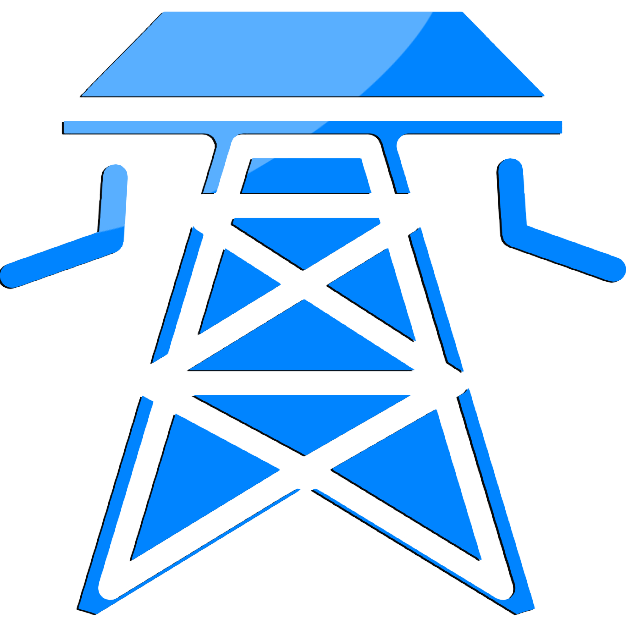 В Евпатории продолжил свою работу Штаб Евпаторийского городского совета, который осуществлял взаимодействие с аварийно-диспетчерскими службами ресурсоснабжающих организаций, муниципальными унитарными предприятиями, обслуживающими жилой фонд, что позволило нам четко понимать и контролировать ситуацию в городе и своевременно реагировать на любые изменения.   Депутатами Евпаторийского городского совета и неравнодушными евпаторийцами, была проведена работа по оказанию материальной помощи и организации психологической поддержки нуждающимся гражданам. Штаб городского совета продолжал свою работу до мая текущего года.Весь комплекс мероприятий в рамках ликвидации ЧС находился на особом контроле депутатов Государственного Совета Республики Крым  Нины Петровны Пермяковой и Светланы Борисовны Савченко.Можно смело сказать, что мы выстояли!Не допустили катастрофических последствий энергоблокады, на которую рассчитывали ее инициаторы.Выборы в Государственную Думу Российской Федерации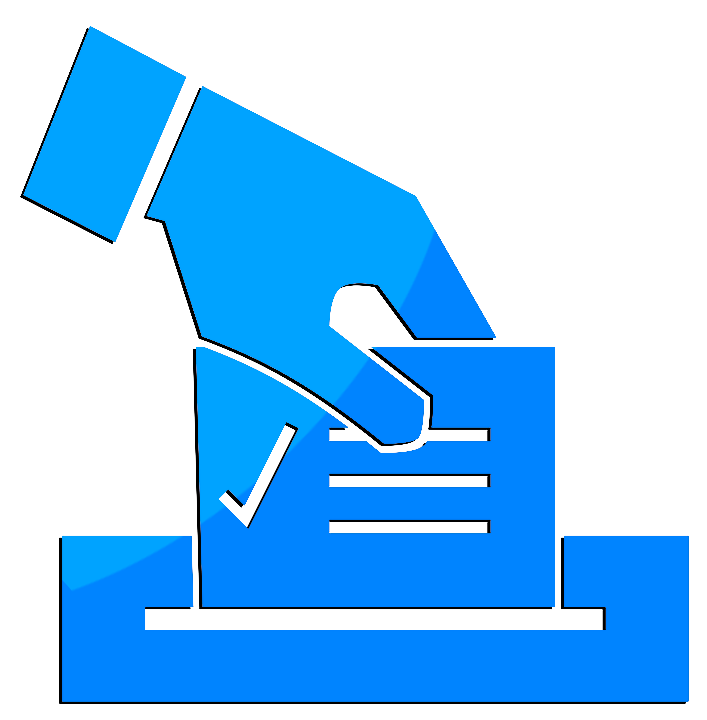  Еще одним знаковым событием уходящего года стали выборы депутатов Государственной Думы Федерального Собрания Российской Федерации седьмого созыва.Для крымчан участие в выборах означает возвращение к российским традициям, которые были прерваны в начале прошлого века. Но кроме политического, исторического и символического значения, сентябрьские выборы имеют для региона еще и ясный практический смысл. У нас появились представители в Думе, которые уже сегодня с твердостью отстаивают наши интересы. Уверена, что новые возможности дадут Крыму серьезный импульс к развитию.Впервые в 2016 году мы столкнулись с праймериз - процедурой предварительного голосования, которую проводят партии для выявления кандидатов, получивших наибольшую поддержку у избирателей. В Российской Федерации партия «ЕДИНАЯ РОССИЯ» является единственной политической силой, проводящей предварительное голосование.Отдельно хочется остановиться на активной гражданской позиции евпаторийцев, которая подтверждена высоким процентом явки на избирательные участки, как на праймериз, так и в день единого голосования. В списки для голосования по Евпаторийскому округу было внесено 501,85 тыс. человек. Голосование осуществлялось по двум бюллетеням: по федеральному партийному списку наибольшее количество голосов получили «ЕДИНАЯ РОССИЯ» (75,01%), ЛДПР (10,1%) и КПРФ (5,51%), по одномандатному округу - депутатом Государственной Думы Федерального Собрания Российской Федерации седьмого созыва избрана Светлана Борисовна Савченко.	Хочется отметить, что в течение года депутатским корпусом целенаправленно и последовательно проводилась работа по исполнению наказов избирателей, которые были сформированы из предложений, поступивших в ходе предвыборной кампании и по итогам личных приемов граждан. 	В своем выступлении Председатель Государственного Совета Республики Крым Владимир Андреевич Константинов назвал наказы избирателей «настольной книгой для депутатов», и вполне закономерно, что все наказы евпаторийцев нашли отражение в формировании бюджета города Евпатории и стали первоочередными задачами для органов местного самоуправления во всех сферах жизнедеятельности. Бюджет Как известно, бюджет городского округа Евпатория Республики Крым является высокодотационным бюджетом. Годовые плановые показатели на 2016 год по доходам бюджета муниципального образования городской округ Евпатория Республики Крым по состоянию на                1 декабря 2016 года составляют 2,6 млрд  рублей, в том числе по налоговым и неналоговым доходам 588,0 млн рублей, по безвозмездным поступлениям (дотациям, субвенциям, межбюджетным трансфертам) в сумме 2,1 млрд  рублей.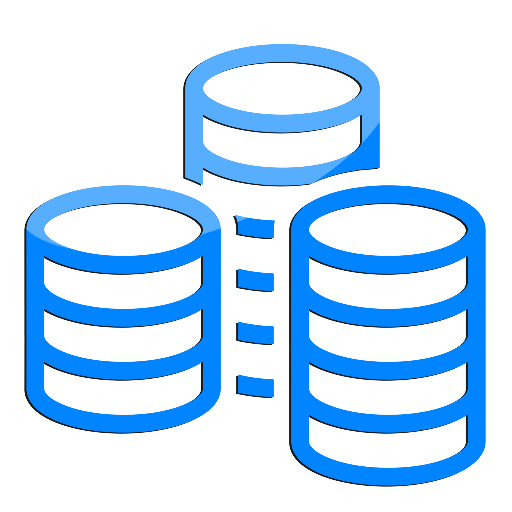 За 11 месяцев 2016 года поступления доходной части местного  бюджета составили 2,2 млрд  рублей, что на 319,8 млн  рублей больше, чем в аналогичном периоде прошлого года. Годовые плановые показатели  выполнены на 84,6 %, в том числе:по налоговым и неналоговым доходам на 98 %, поступило 576,4 млн  рублей;по безвозмездным поступлениям (дотациям, субвенциям, субсидиям и иным межбюджетным трансфертам) на 80,7 %, поступило 1,7 млрд  рублей.Плановые показатели бюджета городского округа по налоговым и неналоговым доходам с начала текущего года были увеличены               на 80,8 млн рублей по сравнению с первоначально утвержденным планом на 2016 год.Расходная часть бюджета городского округа по состоянию на                    1 декабря текущего  исполнена в сумме 2,0 млрд рублей или  74 % от запланированных годовых расходов.Исполнение бюджета осуществлялось в рамках 22 муниципальных программ  различных отраслевых направлений. Наибольший удельный вес в общей структуре занимают расходы на:образование – 48,1 %  (968,0  млн рублей);социальную политику -  30,0 % (603,6 млн рублей);жилищно-коммунальное и дорожное хозяйство – 10,7 % (214,6 млн рублей);культуру – 2,6 % (51,5 млн рублей);физическую культуру и спорт – 0,4 % (9,0 млн рублей).По-прежнему сохраняется социальная направленность городского бюджета. Так, на финансирование отраслей социальной сферы было направлено 1,6 млрд рублей, или 81 % от общих расходов бюджета.Расходы на выплату заработной платы с начислениями  работникам муниципальным учреждений на 1декабря составили 998,2 млн рублей  при годовом плане 1 104,5 млн рублей или 90,4 %.На оплату коммунальных услуг и энергоносителей, потребляемых учреждениями бюджетной сферы, было направлено 45,5 млн рублей при годовом плане 65,7 млн рублей или 69,3 %.Расходы на питание в учреждениях образования составили 38,0 млн рублей при годовом плане 50,6 млн рублей или 75,1 %, в том числе:— за счет средств местного бюджета – 76,4 % (3,77 млн рублей при плане  4,94 млн рублей);— за счет средств субсидии из бюджета Республики Крым – 87,6 % (20,6 млн рублей при плане 23,5 млн рублей).Для  решения наиболее актуальных вопросов в текущем году в город привлечено дополнительное финансирование из федерального и  республиканского бюджетов в сумме     509,1 млн  рублей, что на 8,3 % больше, чем в 2015 году (469,9 млн рублей).  Из них на 1 декабря 2016 года получено 344,0 млн рублей или 67,6 %.Городское хозяйствоВ соответствии с постановлениями Совета министров Республики Крым в этом году городу на осуществление дорожной деятельности выделено 91,512 млн руб. на ремонт дорог. Проведены работы по ремонту 36 улиц общим объемом 83,4 тыс.м2. на сумму 51,942 млн руб. Также за счет средств муниципального бюджета проведен ямочный ремонт объектов улично-дорожной сети Евпатории на сумму 3,968 млн  руб.	Учитывая пожелания евпаторийцев и депутатские обращения, обустроены пешеходные переходы на пересечениях  ул. Советской и пр. Советского,              ул. Дм. Ульянова и ул. Володарского, ул. Сытникова и ул. Фрунзе.	 В рамках конкурса «Чистый двор – уютный город» на территории Евпатории выиграли новые детские площадки-комплексы 12 многоквартирных дворов. По состоянию на 5 декабря 2016г. полностью установлено 12 площадок, расположенных по следующим адресам: ул. Демышева, 130;                                ул. Интернациональная, 107; ул. Короленко, 4; ул. 9 Мая, 73;  пр. Победы, 64; ул. 60 лет ВЛКСМ, 16;           ул. Некрасова, 87; ул. Дм. Ульянова, 3;                      ул. Эскадронная, 13; ул. Линейная, 7; ул. Чапаева, 73; ул. Морская, 4 (пгт Новоозерное).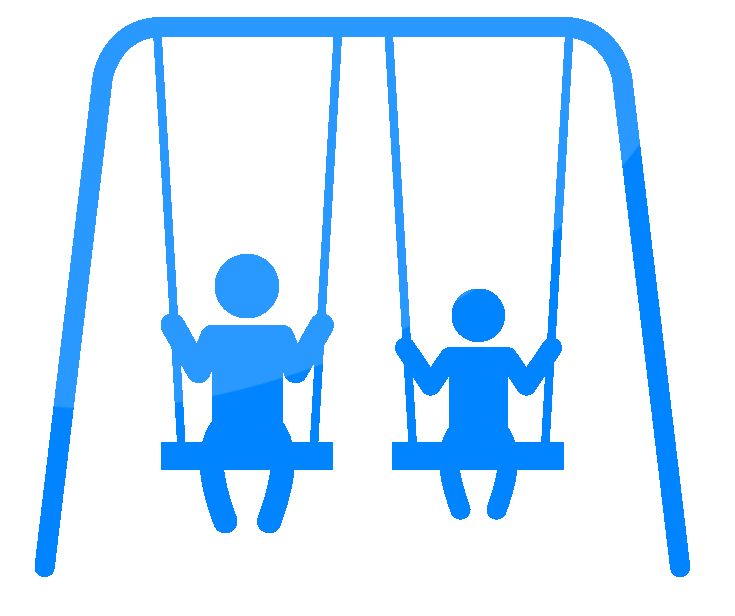 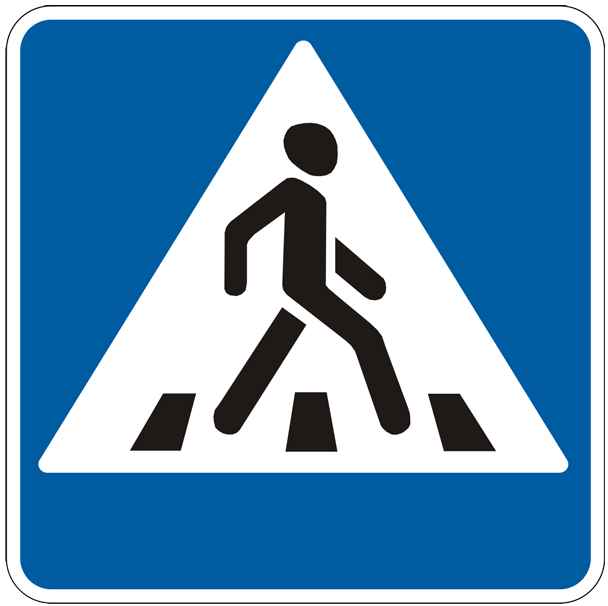              За два года ликвидировано                                              55 несанкционированных мусорных свалок. 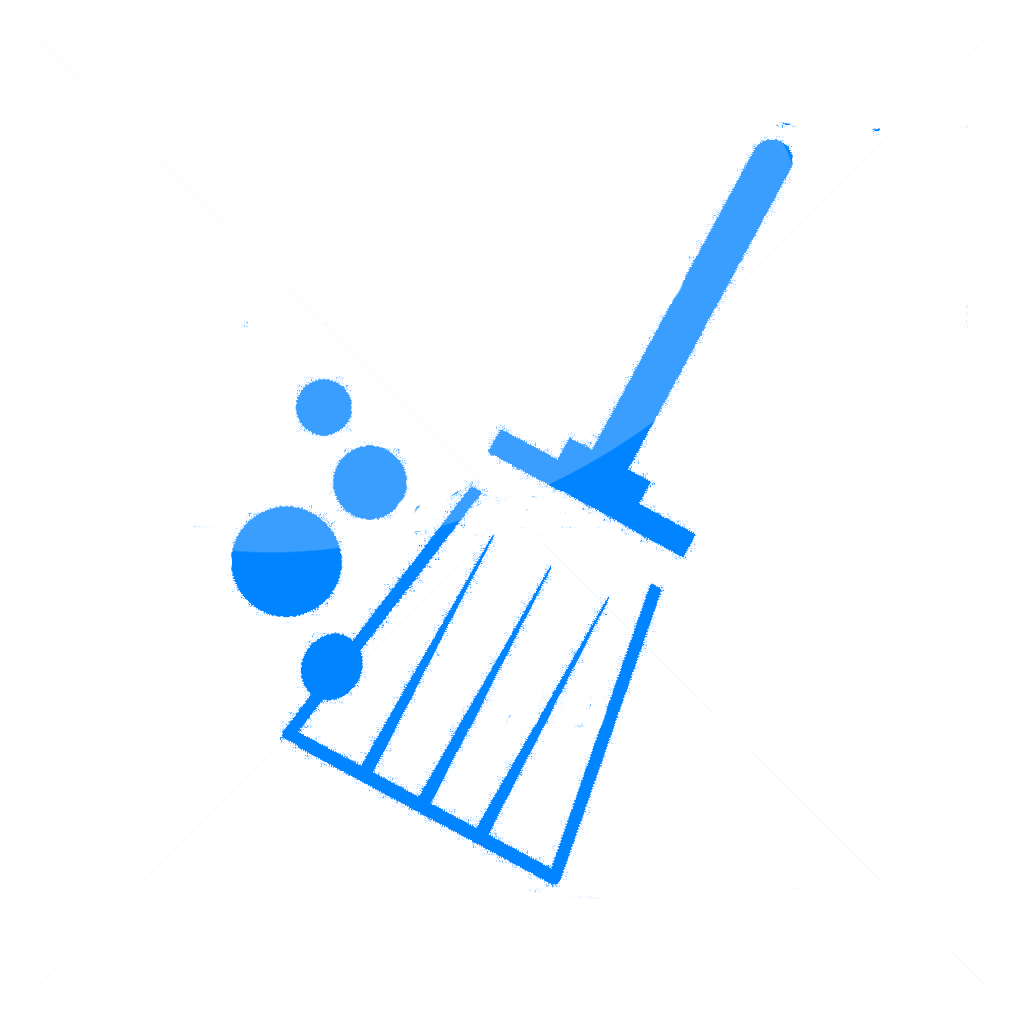 	Для обслуживания сетей наружного освещения и высотных работ приобретена автовышка. 	Для обслуживания дорог в зимний и летний периоды получена комбинированная дорожная автотехника. В настоящее время осуществляются мероприятия по вводу их в эксплуатацию. Так же в ближайшее время ожидается получение двух подметалоуборочных машин и экскаватора.  Проводится капитальный ремонт инженерных внутридомовых систем водоснабжения и водоотведения (в том числе замена сантехприборов) в общежитиях по ул. Крупской, 36, 40, 50 (42)  за счет средств бюджета Республики Крым. Также выполняется ремонт кровли в общежитии                      по ул. Островского, 38. В настоящее время завершаются работы по разработке схемы теплоснабжения  в муниципальном образовании городской округ  Евпатория  Республики Крым, которая послужит основой для модернизации объектов и сетей теплоснабжения.	В поселке Исмаил-бей установлено 25 светильников и заменено 500 погонных метров электросетей. 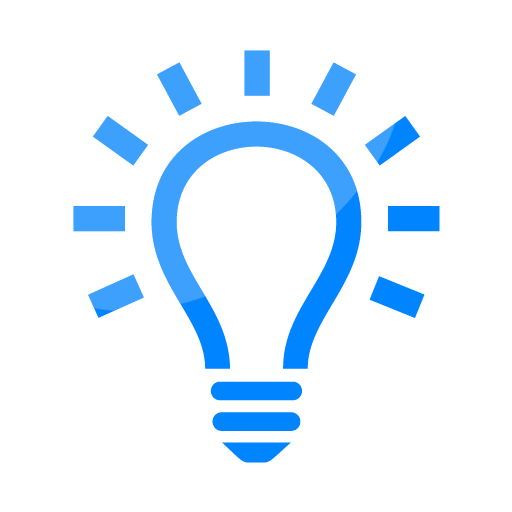 	В соответствии с Региональной адресной программой «Проведение капитального ремонта многоквартирных домов на территории Республики Крым на 2015 – 2016 годы» предусмотрено выполнение капитального ремонта в 52 многоквартирных домах в                    городе Евпатории общей площадью 269 227, 3 м2., на сумму 73,8 млн руб. в том числе: капитальный ремонт кровель в 47 многоквартирных домах общей площадью 43 050,2 м2. на сумму 62,6 млн руб., из них на 29 домах работы выполнены, на 10 домах работы ведутся. Определен подрядчик по замене 6 лифтов. 	В сфере транспорта отремонтированы и приведены в порядок 42  автопавильона   на остановочных пунктах, восстановлены 3 автобусных павильона.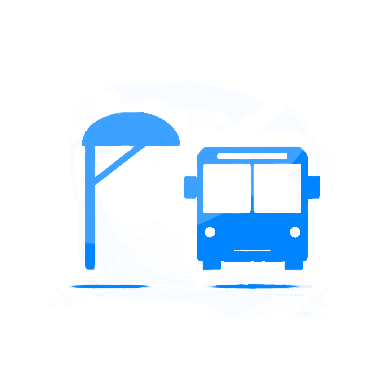 	Проведена инвентаризация 307 остановочных пунктов на муниципальных маршрутах, 85 автопавильонов закреплены за муниципальными предприятиями.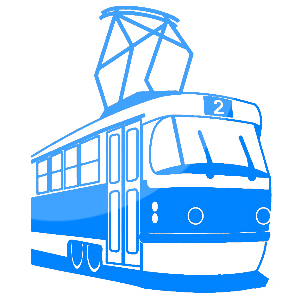 	Выполнен ремонт 4 трамвайных вагонов с покраской кузовов.	Установлены 30 дорожных знаков 5.16. «Остановка автобуса и (или) троллейбуса».	Организована работа эвакуаторов в городе, в настоящее время определена специализированная организация, осуществляющая эвакуацию задержанного транспорта, ведутся работы по установке 42 информационных  табличек 8.24. «Работает эвакуатор», по состоянию на             1 декабря 2016  установлены 11 информационных  табличек.Курорт и туризм   В 2016 году Евпатория сохранила одну из лидирующих позиций в рейтинге востребованных курортов Российской Федерации и вошла в                   топ-10 самых популярных курортов России по данным туристического сервиса Travel.ru.По результатам опроса общественного мнения, проведенного на сайте новостного агентства «Крыминформ» при поддержке Министерства экологии и природных ресурсов Республики Крым, Евпатория признана самым экологически безопасным и чистым городом республики.В активный курортный сезон этого года в городе отдохнуло на 67,8% отдыхающих больше, чем за аналогичный период прошлого года. Заполняемость санаторно-курортного комплекса составляла в среднем             90-95%. Это положительная динамика, которая говорит о востребованности не только пляжного отдыха, но и, в первую очередь, в оздоровлении и санаторно-курортном лечении. В летний сезон 2016 года было организовано функционирование двух бесплатных бюветов с минеральной водой. Количество граждан, посещающих городские бюветы, ежедневно составляло до 1000 человек, что свидетельствует о популярности бюветов среди жителей и гостей Евпатории и подтверждает необходимость развития города как питьевого курорта.По данным соцопроса, 54% опрошенных граждан посещают бювет целенаправленно для оздоровления, из любопытства сюда заходят 26,7 %, поддерживают свое здоровье и пьют воду для профилактики 16,5 % опрошенных граждан. Это свидетельствует о том, что большинство анкетируемых осведомлены о целебных свойствах минеральных вод «Евпаторийская» и «Керкинитида».Вместе с тем, в учреждениях санаторно-курортного комплекса функционирует более 50-ти программ восстановительного лечения и оздоровления, такие, как «Дельфинотерапия – природное сокровище ХХI века»; «Здоровый позвоночник – свобода движений»; «Остеоартроз. Воспалительные и дегенеративные заболевания суставов»;                            «Здоровая кожа – здоровый организм»; «Жизнь без болезней»; «Здоровые сосуды – здоровое сердце»; «Реабилитация детей с вегетативными дисфункциями»; «Легкое дыхание».В этом году впервые территориальным Фондом обязательного медицинского страхования и Министерством здравоохранения Республики Крым организованна медицинская реабилитация в городе Евпатории. В государственном бюджетном учреждении «Санаторий «Прибой» был открыт дневной стационар по профилю: реабилитация                            сердечно-сосудистых, неврологических, ортопедических и эндокринологических заболеваний. Лечение бесплатное по полису обязательного медицинского страхования. Такая форма медицинского обслуживания приобрела большую популярность у жителей Евпатории.        С начала года прошли курс лечения более 900 человек.Важная составляющая стабильности курортного сезона - это  состояние и доступность наших пляжных территорий. В 2016 году функционировало 78 пляжных территорий, в том числе пляжей общего пользования – 34, лечебных - 17,  детских – 27.Все пляжные территории были обустроены под единый архитектурный стиль, что позволило создать уникальный морской фасад. Этому способствовала работа штаба Евпаторийского городского совета по подготовке проведения курортного сезона 2016 года. Штаб был создан с  целью изучения проблемных вопросов и проведения мониторинга готовности муниципальных пляжей и учреждений санаторно-курортного комплекса, расположенных на территории города.      В ходе работы штаба решались вопросы оборудования пляжей Евпатории необходимым инвентарем, проведения водолазного обследования дна, развертывания спасательных постов и медицинских пунктов, создания условий для людей с ограниченными физическими возможностями. 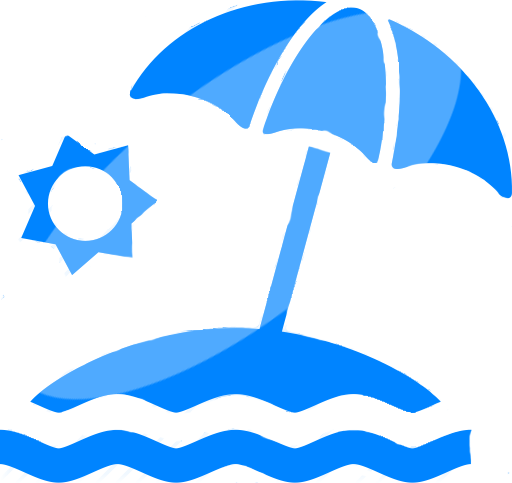 Эффективность и действенность работы штаба были отмечены нашим земляком, евпаторийцем, Министром курортов и туризма Республики Крым Сергеем Валентиновичем Стрельбицким, а наш накопленный опыт стал примером для других регионов Крыма.С целью популяризации города Евпатории проведена работа по организации спортивного туризма, подготовке и участию в ряде туристических выставок и медицинских научных конференций, среди которых Межрегиональная деловая неделя импортозамещения в области туризма «Россия – территория путешествий» (г. Санкт-Петербург), Межрегиональная Выставка предприятий туриндустрии Крыма «Крым. Сезон-2016» (г. Ялта), Международная туристская выставка «Интурмаркет 2016» (г. Москва), XVI Конгресс курортологов и физиотерапевтов «Актуальные вопросы организации курортного дела, курортной политики, медицинской реабилитации и физиотерапии» (г. Евпатория).С целью привлечения туристов и популяризации туристического продукта города Евпатории была разработана программа морских экскурсионных прогулок вдоль побережья города-курорта.  Так же были разработаны новые экскурсионные маршруты: «Царская соль земли русской», квесты для детей по маршруту «Малый Иерусалим», «Под небом голубым, или Толерантность по-европейски», «Евпатория кинематографическая». ПредпринимательствоВ Евпатории с целью оказания содействия развитию предпринимательства была оказана грантовая государственная поддержка на начало ведения бизнеса на конкурсных условиях  5-ти субъектам хозяйствования на сумму 3,5 млн. руб. Конкурс проводился Министерством экономического развития Крыма по итогам рассмотрения бизнес-планов. Пять евпаторийских предпринимателей получили грантовую поддержку на создание и развитие бизнеса. В этом году было подано одиннадцать заявок от индивидуальных предпринимателей, что на пять больше, чем в 2015 году.За два года было проведено 47 бесплатных семинаров по актуальным вопросам применения налогового, бухгалтерского, трудового и другого законодательства в Российской Федерации, рассмотрены актуальные вопросы на пятнадцати «круглых столах». В течение года постоянно оказывалась                                      информационно-консультационная поддержка хозяйствующим субъектам и начинающим предпринимателям.Решение жилищных вопросовЕвпатория – первый город Крыма, где начала реализовываться программа «Жилье для российской семьи». В список граждан, имеющих право на приобретение жилья экономического класса,  включено 538 семей евпаторийцев.	В ноябре 2016 года введен в эксплуатацию первый                                        126 – квартирный жилой дом, в котором 71 квартира приобретена евпаторийцами. Среди них 14 семей медиков и педагогов, 12 семей муниципальных и государственных служащих, 9 молодых семей, 8 получателей материнского капитала, 6 многодетных семей, а так же семьи, нуждающихся в улучшении жилищных условий.Вместе с тем, в 2016 году  реализовали право на единовременную денежную выплату на приобретение жилья за счет федерального бюджета 26 евпаторийцев, которые относятся к  категории «инвалиды и семьи, имеющие детей-инвалидов». 5 семей, отнесенных к категории граждан, подвергшихся воздействию радиации вследствие радиационных аварий и катастроф, получили государственные жилищные сертификаты на приобретение жилых помещений, 3 из которых приобрели жилые помещения.Заключены 5 договоров найма специализированного жилищного фонда для детей-сирот, детей, оставшихся без попечения родителей, и лиц из их числа. В 2016 году приобретено 4 жилых помещения для создания специализированного жилищного фонда для лиц данной категории.13 семьям из числа репрессированных граждан выделена материальная помощь на завершение строительства индивидуального жилья в сумме 1,6 млн руб.Социальная сфера	Образование.	С целью создания условий для обучения маленьких евпаторийцев в 2016 году в 7 общеобразовательных учебных заведениях (СШ пгт Заозерное, УВК «Интеграл», СШ №№ 11, 12, 13, 14, 16) проводятся работы по капитальному ремонту кровель, спортзалов, санузлов. Производится установка систем охранного телевидения, систем контроля и управления доступом, ограждение территорий. Финансирование всех видов указанных работ составляет 148,0 млн руб.	В настоящее время в 3 школах (СШ №№ 1, 7, 18) завершаются работы по приобретению и установке систем видеонаблюдения на сумму 4175,0 тыс.руб.	В СШ № 2, СШ № 12, СШ пгт Мирный планируются работы на сумму 3,0 млн руб. по обеспечению доступности объектов для инвалидов и других маломобильных групп населения (установка пандусов, расширение дверных проемов, замена входных дверей, оборудованию туалета для инвалидов).	Муниципальному бюджетному дошкольному образовательному учреждению «Детский сад № 29 «Чебурашка» с целью повышения уровня доступности инвалидов и других маломобильных групп населения из Федерального бюджета выделены средства в размере 1,9 млн руб. для приобретения оборудования (лестничный гусеничный подъемник для инвалидов, многофункциональный спортивно-игровой комплекс, интерактивная песочница, сенсорная комната), а также проведения работ по установке пандуса, расширению дверных проемов, замене входных дверей, оборудованию туалета для инвалидов.	В 2016 году для 13 общеобразовательных учебных заведений (гимназия им. И. Сельвинского, СШ пгт Новоозерное,  УВК «Интеграл», гимназия № 8, СШ №№ 1, 2, 7, 11, 12, 14, 15, 16, 18,) выделены средства на установку автоматической пожарной сигнализации.Проведены мероприятия по укреплению материально-технической базы  общеобразовательных и дошкольных учреждений:-за счет средств бюджета Республики Крым на сумму 29,5 млн руб., -за счет средств муниципального бюджета на сумму 28,5 млн руб. В 2015-2016 годах для учреждений дополнительного образования детей (МБОУ ДОД СЮТ, ЭБЦ, ЦДЮТ «Ровесник»)  за счет средств субсидии из муниципального бюджета приобретено:-компьютерная техника на сумму 348,0 тыс. руб;-мебель на сумму 501,0 тыс. руб.За счет некоммерческой организации Благотворительный фонд «Благодарю тебя, Югра» 16 школ приобрели спортивное оборудование на сумму 3,9 млн руб. (гимнастические снаряды, скамьи, щиты баскетбольные, мячи).Здравоохранение. Знаковым событием 2016 года стало открытие первичного сосудистого центра на базе городской больницы №1, который стал первым в Крыму.Центр позволит оказывать помощь больным с острым коронарным синдромом, острым инфарктом миокарда, различными формами инсультов и другими нейрососудистыми и кардиососудистыми проблемами, не только жителям Евпатории, но и Черноморского, Раздольненского и Сакского районов, где проживает свыше 280 тысяч человек.Сосудистое отделение оснащено по последнему слову техники. Один из самых важных аппаратов — компьютерный томограф. Также имеются цифровой флюорографический аппарат, передвижной рентгеновский аппарат, операционный рентген-аппарат, оборудование ультразвуковой диагностики и др. В палатах интенсивной терапии установлены новые функциональные кровати. Всего 80 коек, что соответствует всем нормативам.Молодежная политика.Направлено в детские оздоровительные лагеря в 2016 году: 2300 несовершеннолетних,  46 детей, состоящих на профилактических учетах.На базе МБУ ДОД «Объединение детско-юношеских клубов по месту жительства» в летний период действовало 13 тематических площадок с дневным пребыванием детей. Охвачено 214 человек, из них пятеро, находящихся в социально опасном положении.     	Обеспечена деятельность Молодежного трудового отряда в рамках проекта «Трудоустройство молодежи» на сумму 230 тыс. руб., трудоустроено 14 несовершеннолетних  в свободное от учебы время                    (с 1 июля по 12 августа 2016 г.).	 В городе создано городское подразделение Всероссийского общественного движения «Волонтеры Победы». Волонтерами проведены более 10 волонтерских акций и мероприятий. Патриотическим воспитанием охвачено 6159 человек. Постоянно действующих волонтеров городского штаба ВОД «Волонтеры Победы» насчитывается более 400 чел. 	Защита прав несовершеннолетних.	 С целью защиты прав детей-сирот и детей, оставшихся без попечения родителей, за 11 месяцев 2016 года выявлено 33 ребенка, указанных категорий. Все дети устроены в семьи.	В Евпатории зарегистрировано 14 приемных семей, в которых воспитывается 72 ребенка. В 2016 году по сравнению с 2014  годом  количество приемных  семей  возросло с 8 до 14.	Физкультура и спорт. За 11 месяцев 2016 года проведено 179 спортивно – массовых и физкультурно – оздоровительных мероприятий различных уровней, из них более 17 с привлечением общественности. Для привлечения к физкультуре большинства граждан Президентом Российской Федерации Владимиром Владимировичем Путиным подписан закон «О возвращении комплекса норм ГТО», благодаря которому выросло не одно поколение активных здоровых людей. «Думаю, что вполне уместно вспомнить позитивный опыт прошлых лет, когда в нашей стране действовал так называемый комплекс ГТО, его нормативы сдавали люди разных возрастов, это был реально работающий механизм. Эту систему нужно возродить»,- сказал Президент.6 февраля 2016 года на территории муниципального образования городской округ Евпатория открыта первая в Крыму спортивная площадка для тестирования ГТО, оснащенная современным легкоатлетическим ядром и специализированным спортивным оборудованием.В рамках поэтапного внедрения ГТО проведено 2 фестиваля, в которых приняли участие 236 школьников, а также День здоровья  муниципальных служащих и депутатов городского совета. В нем приняли участие 65 чел.С 7 декабря 2016 года организована работа представителей Республиканского врачебно-физкультурный диспансера в г. Евпатории на базе МБУ «Дворец спорта». Культура.2016 год объявлен Годом кино в Российской Федерации. Не случайно в День России, 12 июня, прошел ежегодный костюмированный парад,  участники которого инсценировали фрагменты многих известных фильмов. Шествие продолжалось 3 часа, в нем участвовали 127 трудовых коллективов. Число участников и зрителей составило более 10 тысяч человек. С целью создания условий для работы учреждений культуры в 2016 году проводились работы по текущему ремонту. Так, в Евпаторийской детской школе искусств установлен лифт для инвалидов, проведен ремонт аварийной стены. В Центральной  детской библиотеке  им. А. Макаренко,  Центральной городской библиотеке                    им. А.С. Пушкина – проведен ремонт. Финансирование указанных видов работ составляет 1,3 млн рублей. В Евпаторийском краеведческом музее проведен ремонт зала с диорамой на сумму 271 тыс. рублей.В Евпаторийском центре культуры и досуга проведен ремонт кровли, хореографического и хорового классов на сумму 1,6 млн рублей.В целях увековечения памяти знаменательных исторических событий и выдающихся личностей на территории муниципального образования  установлены  памятные знаки - мемориальные доски: - в честь памяти бывшего главного врача родильного дома Брагинского Константина Ионовича  на фасаде акушерского корпуса ГБУЗРК «Евпаторийский родильный дом»; - в честь памяти евпаторийского городского головы Мамуны Николая Андреевича на фасаде здания по ул. Караева, 4;- в честь памяти певца, поэта и актера Владимира Высоцкого.В настоящее время ведется работа по установке памятника известному крымскотатарскому поэту и писателю, общественному деятелю, уроженцу Евпатории Эшрефу Шемьи-заде.В 2016 году проведено более 100 общегородских культурно-массовых мероприятий, на проведение которых из городского бюджета выделено около 3 млн рублей. В курортный сезон открылся седьмой сезон фестиваля «Летних вечеров на Караимской», который проходил каждую пятницу.Основные мероприятия и фестивали, которые были проведены в                     г. Евпатории:-комплекс торжественных мероприятий, посвященных 71-й годовщине Великой Победы;-республиканский фестиваль-конкурс «Ох, ты, теща, друг родной»;-новогодние и Рождественские народные гуляния, детские утренники, игровые программы, демонстрации фильмов театрализованные конкурсно-развлекательные программы, рождественские встречи;-Неделя музыки для детей и юношества. Республиканский конкурс «Юный виртуоз»;-Народный фестиваль «Парад эпох»;-Открытый евпаторийский чемпионат живых скульптур «OpenLivingStatuesChampionship»;-Театрализованные шествия в рамках открытия курортного сезона и Дня города;-Международный фестиваль «Земля.Театр.Дети»;-Республиканский фестиваль «На экваторе Евпаторийского лета» в рамках Международного дня курортника;-праздник мирового искусства в формате «Openair»;-фестиваль восточных единоборств;-хореографический фестиваль «Танцы народов мира»;-фестиваль детского кино «Солнечный остров».Работа депутатов Евпаторийского городского советаПовышение эффективности и устойчивости городского хозяйства, социальной сферы и экономики были приоритетными направлениями уходящего года и должны стать таковыми на перспективу. Все поставленные задачи и намеченные планы выполнены, и это говорит о том, что депутатами проделана большая работа совместно с администрацией г. Евпатории. Развитие города должно быть обеспечено вне зависимости от каких бы то ни было внешних факторов. Это масштабная задача, которую мы решаем шаг за шагом.Персональный состав депутатов Евпаторийского городского совета в 2016г. не изменялся.В депутатском корпусе по-прежнему представлено четыре партии: - от ЕМО КРО ВПП «ЕДИНАЯ РОССИЯ» – 21 депутат, - от ПП «КПРФ» – 3 депутата, - от ПП «ЛДПР» – 2 депутата, - от МОП «Справедливая Россия» в г. Евпатория - 2 депутата. За отчетный период проведено 20 пленарных заседаний сессии Евпаторийского городского совета, из них 8 очередных (31, 32, 34, 35, 41, 43, 45,47), и 12 внеочередных (30, 33, 36, 37, 38, 39, 40, 42, 44, 46, 48, 49). Основанием для созыва внеочередных сессий стала необходимость принятия  решений, таких как: -«О внесении изменений в решение от 30.12.2015 № 1-29/5 29 сессии Евпаторийского городского совета Республики Крым  I созыва «О бюджете муниципального образования городской округ  Евпатория  Республики Крым на 2016 год»;-  «О даче согласия на прием в муниципальную собственность муниципального образования городской округ Евпатория Республики Крым имущества из государственной собственности  Республики Крым»;-	«Об утверждении положения о представлении лицами, замещающими муниципальные должности в муниципальном образовании городской округ Евпатория Республики Крым сведений о доходах, расходах, об имуществе и обязательствах имущественного характера»;-	«Об утверждении положения о представлении гражданами, претендующими на замещение должностей муниципальной службы, и муниципальными служащими в  муниципальном образовании городской округ Евпатория Республики Крым сведений о доходах,   расходах, об имуществе и обязательствах имущественного характера»;-	«Об определении администрации города Евпатории Республики Крым, органом местного самоуправления, уполномоченным на принятие решений о сносе самовольных построек на территории муниципального образования городской округ Евпатория Республики Крым».На заседаниях 20 сессий Евпаторийского городского совета рассмотрен 141 вопрос (без учета разделов «О депутатских запросах», и «Разное»). Одними из самых знаковых стали вопросы формирования, принятия и корректировки бюджета муниципального образования на 2016 год. Все заседания Евпаторийского городского совета были открытыми.В работе сессий Евпаторийского городского совета в текущем году принимали участие: ныне избранные депутаты Государственной Думы Российской Федерации 7 созыва: Светлана Борисовна Савченко, Павел Валентинович Шперов; депутат Государственного Совета Республики Крым Нина Петровна Пермякова.В 2016 году всего принято 137 решений Евпаторийского городского совета, в том числе: - в сфере деятельности депутатов и городского совета – 11;- в экономической, бюджетно-финансовой сферах -14;- в административно – хозяйственной сфере –40;- по вопросам семьи, молодежи и спорта -2;- в сфере жилищно-коммунального хозяйства –1;- в сфере муниципального контроля - 1;- в сфере межнациональных отношений –1; - в сфере местного самоуправления- 7;- в сфере земельных и имущественных отношений – 39;- в социальной сфере –  5;- в сфере архитектуры и градостроительства – 11. Выдано более тысячи пятисот  заверенных надлежащим образом копий решений Евпаторийского городского совета.Мной, как председателем Евпаторийского городского совета, внесено на рассмотрение сессии 3 вопроса, депутатами и комитетами Евпаторийского городского совета – 12 вопросов, администрацией города Евпатории – 105 вопросов, Контрольно-счетной палатой городского округа Евпатория Республики Крым внесено на рассмотрение 17 вопросов.В рамках ранее заключенного Соглашения нами продолжено взаимодействие с прокуратурой города Евпатории по вопросам правотворческой деятельности и обеспечения единства правового пространства Российской Федерации.  Вносимые на рассмотрение городского совета нормативные правовые акты, направлялись в прокуратуру для проведения проверки на соответствия  их действующему законодательству.Прокурором города Евпатории в 2016г. внесено на рассмотрение сессий Евпаторийского городского совета 4 вопроса, из них 4 протеста на ранее принятые решения Евпаторийского городского совета.23 сентября 2016г. в соответствии с действующим законодательством на 43 сессии Евпаторийского городского совета была заслушана информация о деятельности отдела Министерства Внутренних Дел  Российской Федерации  по г. Евпатории за 1 полугодие 2016 года. В ходе проведения заседаний Евпаторийского городского совета в 2016г. было дано 9 протокольных поручений (7 поручений даны администрации г. Евпатории, 1 поручение - комитету городского совета по вопросам нормотворческой деятельности, регламента, депутатской этики, связям с общественностью, взаимодействию с правоохранительными органами, информационной политике, межнациональным отношениям, местному самоуправлению, противодействия коррупции,                                           1 поручение - комитету городского совета по  вопросам  транспорта, промышленности и связи).В 2016 году поступило на рассмотрение сессии 3 обращения депутатов, признанных депутатскими запросами.В разделе «Разное» среди основных вопросов были затронуты следующие: - о ЧС в связи с отключением электроэнергии на территории                            г. Евпатории;- о необходимости установки объектов информации в местах размещения муниципальных рынков и организации муниципальных ярмарок;- о многочисленных обращениях граждан, в связи с деятельностью АНА ВО «Международная академия бизнеса и управления»;- о предоставлении муниципальным образованием городской округ Евпатория Республики Крым дополнительных льгот Почетным гражданам г. Евпатории;- о необходимости утверждения схемы размещения рекламных конструкций на территории г. Евпатории;- об организации движения автотранспортных средств в курортной, в том числе парковой зоне, города Евпатории;- о ходе рассмотрения Государственным Советом Республики Крым ходатайства муниципального образования городской округ Евпатория Республики Крым о присвоении городу Евпатории почетного звания Российской Федерации «Город воинской славы;- о транспортной развязке и транспортном сообщении в период высокого курортного сезона на территории муниципального образования городской округ Евпатория Республики Крым в 2016 году;- об организации парковочных мест для автотранспортных средств, управляемых водителями – инвалидами, у торговых центров в г. Евпатории;                               -   об  организации водоснабжения пляжных территорий г. Евпатории;- о содержании дорожной сети г. Евпатории и нанесения дорожной разметки;- об организации работы эвакуаторов автотранспортных средств в                      г. Евпатории.В целях совершенствования нормативной правовой базы утверждены положения, правила, порядки:- Порядок организации доступа и осуществления контроля за обеспечением доступа к информации о деятельности Евпаторийского городского совета Республики Крым;- Положение об управлении образования администрации города Евпатории Республики Крым в новой редакции;- Положение об управлении экономического развития администрации города Евпатории Республики Крым в новой редакции;- Правила присвоения, изменения и аннулирования адресов объектам недвижимого имущества (объектам адресации)  и присвоение наименований элементам планировочной структуры, изменения и аннулирования  таких наименований на территории муниципального образования городской округ Евпатория Республики Крым в новой редакции;- Порядок присвоения имен государственных и общественных деятелей, выдающихся людей муниципальным предприятиям, учреждениям, организациям муниципального образования  городской округ Евпатория Республики Крым;- Положение о порядке назначения и проведения собрания граждан  в муниципальном образовании городской округ Евпатория Республики Крым;- Положение о порядке назначения и проведения конференции граждан (собрания делегатов) в муниципальном образовании городской округ Евпатория Республики Крым;- Положение о представлении лицами, замещающими муниципальные должности в муниципальном образовании городской округ Евпатория Республики Крым сведений о доходах, расходах, об имуществе и обязательствах имущественного характера;- Положение о представлении гражданами, претендующими на замещение должностей муниципальной службы, и муниципальными служащими в  муниципальном образовании городской округ Евпатория Республики Крым сведений о доходах,   расходах, об имуществе и обязательствах имущественного характера;- Положение о межконфессиональном Совете муниципального образования городской округ Евпатория Республики Крым;- Положение о Совете женщин муниципального образования городской округ Евпатория Республики Крым;- Перечень услуг, которые являются необходимыми и обязательными для предоставления администрацией города Евпатории Республики Крым муниципальных услуг и предоставляются организациями, участвующими в предоставлении муниципальных услуг, порядка определения размера платы за их оказание;- Методика расчета и порядка использования арендной платы при передаче в аренду имущества, находящегося в собственности муниципального образования городской округ Евпатория Республики Крым в новой редакции;- Положение территориальной трехсторонней комиссии по регулированию социально-трудовых отношений на территории муниципального образования городской округ Евпатория Республики Крым;- Регламент Евпаторийского городского совета I созыва в новой редакции. В целях повышения статуса женщин в обществе, их роли в экономической, социальной и культурной жизни муниципального образования городской округ Евпатория Республики Крым, защиты интересов женщин, их семей и детей представительным  органом муниципального образования  городской округ Евпатория Республики Крым принято решение от 29.04.2016г. № 1-34/1 «О Совете женщин муниципального образования городской округ Евпатория Республики Крым».           Постановлением Главы муниципального образования – председателя Евпаторийского городского совета от 11.05.2016г. № 17 утвержден состав Совета женщин муниципального образования городской округ Евпатория Республики Крым.          Для оперативного и достоверного освещения в средствах массовой информации, информационных агентствах деятельности Евпаторийского городского совета Республики Крым и определения единого порядка аккредитации журналистов средств массовой информации в Евпаторийском городском совете Республики Крым, представительным органом муниципального образования городской округ Евпатория Республики Крым принято решение от 27.05.2016г. № 1-35/2 «О Правилах аккредитации журналистов, работников средств массовой информации, информационных агентств в Евпаторийском городском совете Республики Крым».             С целью установления единого порядка решения вопросов о присвоении имен государственных и общественных деятелей, выдающихся людей муниципальным предприятиям, учреждениям, организациям муниципального образования городской округ Евпатория Республики Крым,  представительным органом муниципального образования  городской округ Евпатория Республики Крым принято решение от 25.03.2016г.                     № 1-32/5 «О порядке присвоения имен государственных и общественных деятелей, выдающихся людей муниципальным предприятиям, учреждениям, организациям и другим объекта муниципального образования  городской округ Евпатория Республики Крым». Считаю необходимым обратить внимание на тот факт, что депутат Евпаторийского городского совета Волошин Роман Валерьевич от политической партии «Коммунистическая партия Российской Федерации» неоднократно обращался в правоохранительные органы, а также в Евпаторийский городской суд Республики Крым о признании моих действий, как высшего должностного лица органа местного самоуправления,  незаконными. Исковые требования не удовлетворены. О работе комитетов Евпаторийского городского совета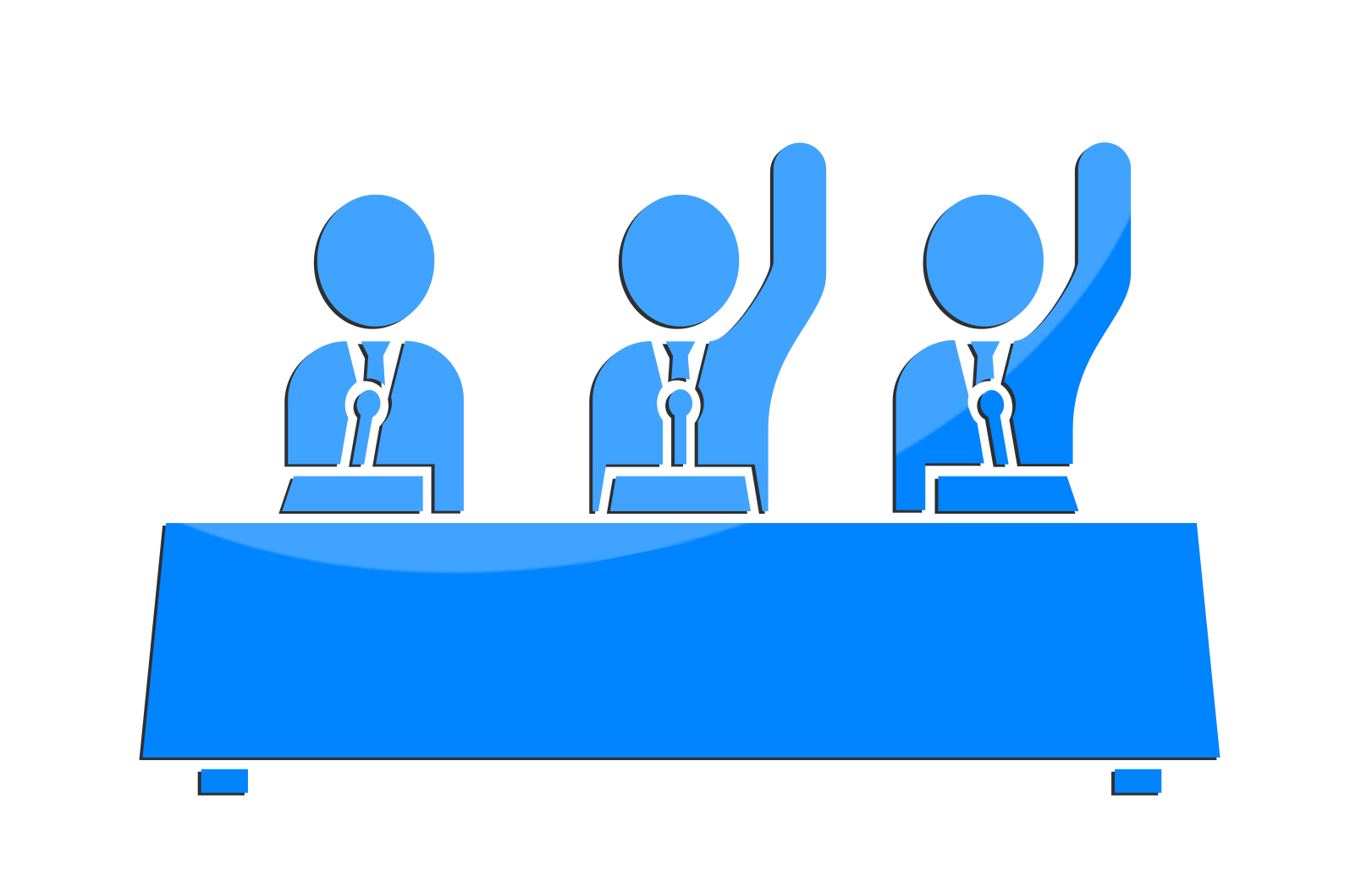  В 2016 году в Евпаторийском городском совете осуществляли работу 8 комитетов.В рамках подготовки к заседаниям сессии проведено 12 совместных заседаний комитетов Евпаторийского городского совета, на которых предварительно рассматривались повестки дня предстоящих сессий городского совета.  	За отчетный период проведено 68 заседаний комитетов Евпаторийского городского совета.В порядке законодательной инициативы Евпаторийским городским советом в 2016 году в Государственный Совет Республики Крым внесены два законопроекта: - проект Закона Республики Крым «О внесении изменений в ч.1 ст.6 Закона Республики Крым от 19 ноября 2014 года № 7-ЗРК/2014 «О налоге на имущество организаций». Это обусловлено тем, что согласно   ст. 6 Закона Республики Крым от 19.11.2014 № 7-ЗРК/2014 «О налоге на имущество организаций», от уплаты налога освобождаются в том числе: органы местного самоуправления муниципальных образований в Республике Крым, а также учреждения, находящиеся в ведении указанных органов, в отношении имущества, не относящегося к категории объектов основных средств, имеющихся у образовательных учреждений.- проект Закона Республики Крым «О полномочиях органов государственной власти Республики Крым по взаимодействию с Советом муниципальных образований Республики Крым». Принятие  закона будет способствовать повышению эффективности взаимодействия и координации деятельности органов государственной власти Республики Крым с Советом муниципальных образований Республики Крым. Указанный проект закона разработан с целью исключения пробелов в правовом регулировании по установлению принципов взаимодействия между органами государственной власти Республики Крым и Советом муниципальных образований Республики Крым.9 июня в Евпатории прошло первое выездное заседание Комитета Государственного Совета Республики Крым по имущественным и земельным отношениям под председательством Евгении Александровны Добрыни. В ходе работы Комитета были затронуты вопросы в области регулирования земельных и имущественных отношений, с которыми сталкивается представительный орган муниципального образования городской округ Евпатория Республики Крым, а так же одобрено рассмотрение в первом чтении на заседании Государственного Совета Республики Крым законопроекта о внесении изменений в Закон Республики Крым «О предоставлении земельных участков, находящихся в государственной и муниципальной собственности, и некоторых вопросах земельных отношений». Вместе с тем хочется отметить активное участие в жизни города ныне избранного депутата Государственной Думы Российской Федерации 7 созыва Савченко Светланы Борисовны и депутата Государственного Совета Республики Крым Аксенова Валерия Николаевича, которые неоднократно посещали Евпаторию в текущем году и участвовали в обсуждении актуальных вопросов по развитию муниципального образования.Дни Государственного СоветаНакануне проведения выборов в Государственную Думу Российской Федерации  7 сентября 2016 года  Евпаторию с рабочим визитом посетили первые лица республики. В ее составе  Глава Республики Крым Сергей Валерьевич Аксенов, Председатель Государственного Совета Республики Крым Владимир Андреевич Константинов, депутаты Государственного Совета Республики Крым, заместители Председателя Совета министров РК, сенаторы от Республики Крым и другие. В рамках визита прошли встречи  с трудовыми коллективами общеобразовательных школ, детских дошкольных учреждений, учреждений социальной сферы и здравоохранения, ветеранскими общественными организациями, в ходе которых обсуждались вопросы развития Крыма,  проблемы и перспективы развития Евпатории. С рабочими визитами  Евпаторию посещала и прокурор Республики Крым Наталья Владимировна Поклонская, в ходе которых обсуждались вопросы совершенствования законодательной базы, регулирующие жизнедеятельность города Евпатории,  а также  проводился личный прием граждан.О работе Общественной палатыПрезидент России Владимир Владимирович Путин в своих посланиях неоднократно подчеркивал необходимость формирования зрелого гражданского общества, в котором в равной степени будут учтены и защищены интересы всех групп населения. Основу гражданского общества и правового государства составляет система общественного контроля в Российской Федерации. Ведущую роль в осуществлении общественного контроля в Российской Федерации, как и прежде, играет система общественных палат.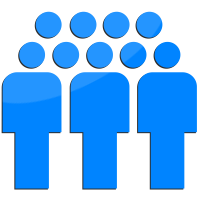 За прошедший год члены Общественной палаты приняли активное участие в общественной жизни города и республики.В 2016 году проведено 23 заседания комиссий Общественной палаты, 12 заседаний Совета Общественной палаты, 12 заседаний Общественной палаты,  на которых было рассмотрено более 150 вопросов. По-прежнему одной из ключевых функций Общественной палаты является обеспечение открытого общественного обсуждения важных вопросов, общественная экспертиза законов и нормативно-правовых актов. Инициировано принятие нормативных правовых актов городским советом, среди них:- О рассмотрении инициативы общественных организаций городского округа о присвоении городу Евпатории Почетного звания Российской Федерации «Город воинской славы» (решение принято Евпаторийским городским советом и направлено на рассмотрение в Государственный совет Республики Крым и Совет Министров Республики Крым).- Об определении порядка присвоения наименований (переименований) улицам (отделом архитектуры и градостроительства администрации города Евпатории подготовлен, и решением Евпаторийского городским советом утвержден порядок, регулирующий данный вопрос).Нормативные акты утверждены Евпаторийским городским советом без замечаний.Рассмотрен и одобрен проект Муниципальной программы «Развитие архивного дела на территории муниципального образования городской округ Евпатория на 2016-2018 годы».В процессе работы на заседаниях Общественной палаты были рассмотрены следующие основные вопросы:- о подготовке ежегодного мероприятия «Парад эпох»;- о возможности создания в городе Евпатории достойного ритуального зала  для прощания и отпевания умерших;- о работе с асоциальными личностями, распивающими спиртные напитки и нарушающими  порядок в общественных местах;- о выдвижении соискателей на награждение премией имени С.Э.Дувана;- о предоставлении  ходатайств  на присвоение звания «Почетный гражданин города Евпатории»;- о выдвижении кандидатуры для занесения на городскую Доску почета; - о взаимодействии Общественной палаты с газетой «Евпаторийская здравница»;- о рассмотрении обращения Общественной палаты Республики Крым по вопросу организации пропускного режима  на объекты с массовым пребыванием людей. В текущем году было рассмотрено 23 обращения от организаций и граждан.В ходе их рассмотрения были направлены рекомендации по разрешению таких вопросов как:- оказание помощи в предоставлении спортивного зала МБОУ «Новоозерненская средняя школа» для занятия волейболом жителей поселка;- увековечивание памяти городских глав Евпатории; - закупка трамваев для города;- взимание задолженности по арендной плате за 2015 год на предприятиях и в организациях Евпатории и обеспечение условий для их функционирования в 2016 году.Направлены требования о принятии мер реагирования при рассмотрении следующих вопросов:- предотвращение стихийной торговли и защита интересов предпринимателей и жителей города;- решение проблемных вопросов в пгт Новоозерное; - наведение порядка в поселке Заозерное в сфере ЖКХ; - законность установки колеса обозрения в сквере имени Караева;- промышленная добыча песка на Сольпроме.Также Общественная палата добилась результата по обращениям заявителей по вопросам:- оказания содействия по приведению контейнерной площадки для сбора ТБО в соответствие с действующими санитарными нормами и правилами; - оперативное реагирование на отключение дома от электропитания;- остановка строительства незаконной пристройки. На контроле остаются вопросы:- устранения опасных  условий для жизни жителей микрорайона Исмаил-Бей из-за близкого расположения мест хранения ГСМ;- незаконного использования природных ресурсов (морского песка).Поддержаны поступившие инициативы при рассмотрении:- предпроектного предложения о возможности строительства православного прихода храма Святого Апостола Андрея Первозванного  по адресу г.Евпатория, ул.9 Мая - ул.60 - лет ВЛКСМ; - возможности строительства спортивного комплекса в г. Евпатории.Члены Общественной палаты приняли участие  в 7 публичных слушаниях и 2 общественных обсуждениях. Многие предложения членов Общественной палаты были учтены в процессе принятия итоговых документов.Молодежный общественный совет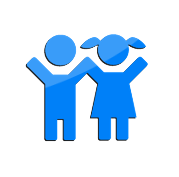 В 2016 году Молодежный общественный совет продолжал работу в тесном взаимодействии с депутатами Евпаторийского городского совета.Кроме того, члены Молодежного общественного совета являются членами или участвуют во всех коллегиальных комиссиях и группах, создаваемых при органах местного самоуправления.За отчетный период проведено:- 16 заседаний комиссий Молодежного общественного совета, - 19 заседаний Молодежного общественного совета,  на которых рассмотрено свыше 127 вопросов. В ходе их рассмотрения были направлены рекомендации по разрешению таких вопросов как:-  работа высших учебных заведений в г.Евпатории; - о разработке местных правил землепользования и застройки;  - порядок формирования фонда капитального ремонта и выбора способа его формирования;- проект муниципальной  программы городского округа Евпатория Республики Крым «Молодежь Евпатории» на 2016-2018 гг;- проект муниципальной программы профилактики безнадзорности, правонарушений и социального  сиротства  в детской  среде  города Евпатории              на 2016 – 2018 годы.Направлены требования о принятии мер реагирования при рассмотрении следующих вопросов: - о работе МБУ «Дворец спорта» г.Евпатория; - об оформлении фасадов в городе Евпатория. - о разметке дорожного покрытия для велодорожек;- о создании доступной среды для инвалидов на пляжах городского округа Евпатория; - о доступности для населения и гостей города посещения пляжей городского округа Евпатория;- о благоустройстве места трагедии возле дома 67 по ул. Некрасова;- о размещении мусорных урн на центральных улицах и  местах массового скопления людей.Даны разъяснения заявителям по процедуре принятия решения по вопросам:- о правилах приема обращений граждан в МОС;- о  работе общественного транспорта (маршруток) в городском округе Евпатория;- о принятых мерах по фактам нападения агрессивных животных в городе;- об организации движения автотранспорта на внутридворовых территориях. Добились результата по обращениям заявителей в вопросах: - выделения средств для реконструкции информационно-исторической стены на здании администрации города Евпатории; -  рассмотрения предложений по вопросу решения проблемы с бездомными животными;- формирования состава Градостроительного совета при отделе архитектуры и градостроительства администрации города Евпатории РК.Остаются на контроле вопросы: - реализации проектов «Молодежный четверг» и «Диалоги с молодежью»;-  состояния трамвайных и  маршрутных остановок; -  ремонта дороги по ул. Караимской;- обеспечения безопасности передвижения детей дошкольного возраста в районе детского сада «Елочка»;- финансирования актуальных для молодежи праздников;- установки дополнительных дорожных знаков;- оформления фасадов зданий в городе Евпатория. 	В целях воспитания молодежи через создание социальной рекламы, утверждающей общечеловеческие ценности, популяризации инновационной модели поведения, содействия формирования у молодого сообщества принципов толерантности и межнационального согласия, уважения к традициям города и памяти старшего поколения, чтобы было чем гордиться и что беречь, члены Молодежного  общественного совета инициировали, провели или приняли участие в мероприятиях, среди них: - марафонский забег к всемирному дню без табака;- конкурс «Мисс байк» в рамках байк-рок фестиваля «Мотодесант»; - лекции в школах по вопросу защиты прав потребителей;- Форум лидеров молодежных организаций и движений «Слово молодым»;- акция «Уступите место»; - акция «Волшебный мир детства» ко Всемирному дню защиты детей;- смена Молодые бизнесмены и работающая Молодежь;- Межрегиональный молодежный образовательный форум «Таврический бриз»;- региональный этап всероссийского конкурса «Молодой предприниматель России-2016» в Республике Крым. - всероссийские исторические квесты «Битва за Сталинград»,  «На  Берлин!»; 
- всероссийские акции «Песня Победы»; «День Победы»; «Солдатская каша»; «Свеча памяти»; «Поезд Победы»;
-  региональная акция «Зажги огонь в своем сердце»; - флешмоб «Улицы детства»;- концерт воссоединения Крыма с Россией; - благотворительные концерты для детей;- молодежное мероприятие «Весна. Скейтборд. Молодость»;- мероприятие к  годовщине освобождения Евпатории от немецко-фашистских захватчиков; - акция памяти аварии на Чернобыльской АЭС; - экстримальный вело фестиваль «РАДИо ЖИЗНИ»;- телевизионный проект «Неравнодушные люди Евпатории»; -  акция донорства «Сдай кровь – спаси жизнь!»; -конкурс молодежных агитбригад «Молодежь, профсоюз, право: Евпатория, 2016»;-акция «Георгиевская ленточка»;-первый  Крымский Молодежный Историко-Культурный Фестиваль «Истории достоинства от Владимира до Владимира»;    - молодежный психологический тренинг «Лидер»;   - мероприятия культурно - исторического памятника маршрута «Малый Иерусалим»;- Всероссийский массовый забег с препятствиями «Гонка Героев» в Крыму; -Молодежный фестиваль в честь Дня молодежи «Планета молодых»;- мастер-класс по получению грантовой поддержки молодым предпринимателям, обучающий мастер-класс в сфере предпринимательства для студентов Евпаторийского института социальных наук; - региональный конкурс молодежных проектов;-акция для жителей города в День влюбленных «Сердцем к сердцу»;- конкурс детских рисунков «Мой бездомный друг»;-караоке- конкурс в честь Дня России «Я люблю тебя, Россия»;-акция донорства для онкобольных детей;-акция «Журавлик мира, или День без выстрела».Поощрения и награжденияС целью общественного признания и морального поощрения за высокие профессиональные достижения в экономической, социальной и творческой деятельности на благо Евпатории и Республики Крым проводятся: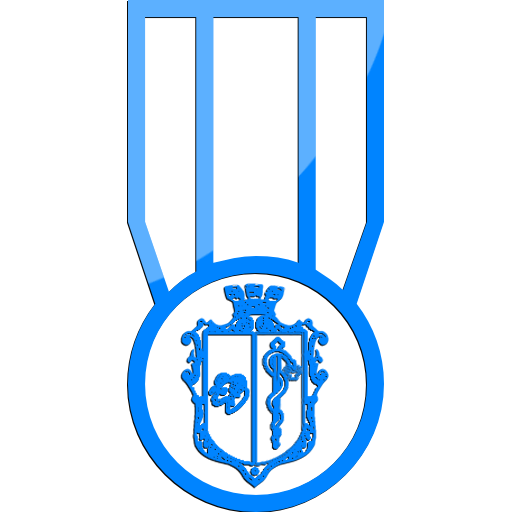 - присвоение звания «Почетный гражданин города Евпатории». - награждения Дувановской премией, - награждение путем занесения на Доску почета, 	Все мероприятия осуществляются с учетом мнения общественности, по решению общественников и с их непосредственным участием.Звание «Почетный гражданин города Евпатория» является высшей формой общественного признания в городе и присваивается с  1967 года. 	Всего данного звания удостоены 43 человека в г.Евпатории, 2 человека -в поселке Заозерное, 2 человека - в поселке Мирный, 7 человек - в поселке Новоозерное.В 2016 году список пополнился тремя именами. Награждены:  - за выдающиеся заслуги перед городом, многолетнюю профессиональную и научную деятельность в сфере здравоохранения, большой личный вклад в социально-экономическое развитие и активное участие в общественной жизни города Николай Павлович Дриневский – доктор медицинских наук, профессор, руководитель отделения планирования, прогнозирования и координации научных исследований  Государственного бюджетного  учреждения здравоохранения Республики Крым «Научно-исследовательский институт детской курортологии, физиотерапии и медицинской реабилитации»;-за выдающиеся заслуги перед городом, многолетний, добросовестный труд, высокий профессионализм и самоотдачу, весомый вклад в развитие городского здравоохранения, самоотверженное служение жителям родного города Павел Матвеевич Островский – участник ликвидации аварии на Чернобыльской АЭС, заведующий реанимационным отделением Государственного бюджетного  учреждения здравоохранения Республики Крым «Евпаторийская городская больница  №1».- за выдающиеся заслуги перед городом, многолетнюю профессиональную деятельность в области спорта, большой личный вклад в возрождение духовности, культуры, истории и укрепление межэтнических и межконфессиональных отношений в Евпатории, активное участие в общественной жизни города Давид Моисеевич Эль – ветеран Великой Отечественной войны, председатель Совета ветеранов спорта Евпатории, Почетному председателю межконфессионального совета Республики Крым, Почетный председатель межконфессионального совета города «Мир. Согласие. Единство», Заслуженный работник культуры Республики Крым.На городскую премию имени С.Э. Дувана в 2016 году номинировались по инициативе общественности 8 претендентов, лауреатами стали трое евпаторийцев.В номинации «Физическая культура и спорт» лауреатом стал Сергей Александрович Белошеев – тренер-преподаватель по шашкам МБОУ «ДЮСШ №2 города Евпатории РФ», многократный чемпион мира и Европы, член основного состава сборной России, Заслуженный мастер спорта по шашкам, международный гроссмейстер.В номинации «Архитектура, строительство и благоустройство» награду получил  Христофор Сергеевич Лотошников (посмертно). Им был разработан Генеральный план города, местные правила застройки, откорректирован историко-архитектурный план. Христофор Сергеевич разработал комплекс благоустройства и оформления Театральной площади, ж/д вокзала, автовокзала, набережной им. Горького, историко-архитектурный маршрут «Малый Иерусалим», сквер маршала Соколова, Ашик-Умера (с установкой МАФ). При его участии были установлены памятники депортированным в привокзальном сквере, Шевченко Т.Г., материнству и детству, С.Э.Дувану, маршалу Соколову, Евпаторийскому десанту. В номинации «Общественный деятель» отмечен Виталий Владимирович Курашик - общественный деятель, председатель Евпаторийского исполкома городского Совета народных депутатов, председатель Совета Министров Крыма, Чрезвычайный и Полномочный Посол Республики Беларусь на Украине, Почетный доктор Международной Кадровой Академии, Почетный гражданин г. Евпатории. За годы его управления городом разработаны и утверждены Генеральный план города, научно-обоснованные нормативы долевого участия ведомств в развитии Евпатории. Начато и окончено строительство новых водовода, газопровода, реконструкция очистных сооружений с механической, химической и биологической очистками, построена ливневая канализация, проведено дополнительное электроснабжение. Построена музыкальная школа, Дворец бракосочетания, расширен железнодорожный вокзал со строительством подземного перехода. Введен в эксплуатацию санаторий «Победа», комплекс СПТУ-46. Отдельное внимание уделялось благоустройству и озеленению - город засаживался голубыми елями, розами, применялась система ночного полива. Изданы книги: «Я не хочу судьбу иную», «Я люблю тебя, жизнь», фотоальбом «Моя жизнь».Традиционным  стало ежегодное открытие Доски Почета, оно  состоялось в День России -12 июня. На городскую Доску почета занесены 23 предприятия и организации города, а также 41 работник промышленности, санаторно-курортного комплекса, жилищно-коммунального хозяйства, образования, здравоохранения, культуры, спортсмены, служащие, предприниматели, активисты общественных объединений - лучших представителей разных сфер деятельности.          В соответствии с принятым порядком присвоения имен государственных и общественных деятелей, выдающихся людей муниципальным предприятиям, учреждениям, организациям и другим объекта муниципального образования  городской округ Евпатория Республики Крым, принимая во внимание обращения депутатов Государственного Совета Республики Крым, председателя Евпаторийского совета ветеранов авиации и космонавтики, ветеранов Центра дальней космической связи, а также с целью увековечения памяти летчика-космонавта  СССР, Героя Советского Союза Ю.А. Гагарина, Евпаторийским городским советом было принято решение «О присвоении муниципальному бюджетному учреждению «Дворец спорта» города Евпатории Республики Крым имени летчика-космонавта  Ю. Гагарина».       В рамках празднования 100 - летия посещения г. Евпатории и Крыма Императором и Его Августейшей Семьей на набережной им. В. Терешковой установлен бюст Св.Императору Николаю II. В церемонии открытия 16 мая 2016г. приняли участие Глава Российского Императорского Дома Е. И. В. Государыня Великая Княгиня Мария Владимировна, Ее Августейший Сын Е. И. В. Государь Наследник Цесаревич и Великий Князь Георгий Михайлович, Председатель Императорского Православного Палестинского Общества С. В. Степашин. 	В 2016 году Почетными грамотами Главы города Евпатории были награждены 513 человек и 318 поощрены благодарностью за активное участие в жизни города, достижения в труде, а так же в связи с профессиональными праздниками и памятными датами. Публичные слушания За прошедший период в Евпатории проведено 7 публичных слушаний, в том числе: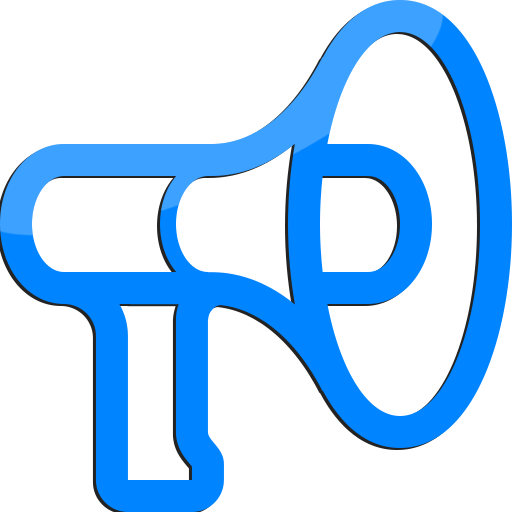 1) по проектам планировок и проектам межевания территории линейных объектов,  расположенных в границах улично-дорожной сети муниципального образования: - реконструкция трамвайного пути и контактной сети,  городских сетей водоснабжения, изношенных сетей канализации города, благоустройства у собора св. Николая Чудотворца и мечети             Джума-Джами с прилегающим пер. Летным, улиц туристического маршрута средневекового центра города 2 очередь. Ул. Водоразборная - ул. Красноармейская; - строительство водовода,  напорного коллектора вдоль озера Мойнаки; 2) по проектам планировок и проектам межевания территории линейных объектов «Строительство дорог с твердым покрытием в мкр.Исмаил-бей и Спутник-1» - 13 улиц;3) по проекту планировки и проекту межевания территории линейного объекта «Реконструкция трамвайного пути и контактной сети»;4) по изменению вида разрешенного использования земельного участка, расположенного по адресу: ул. Киевская, 49 а;5) по планировке территории линейного объекта «Строительство дороги между ул. Кошевого и ул. Чкалова в пгт Заозерное»;6) по проекту отчета об исполнении бюджета муниципального образования за 2015 год.7) по проекту бюджета муниципального образования на 2017 год.Кроме того, с целью проведения оценки воздействия на окружающую среду в результате строительства и реконструкции различных объектов проводились общественные обсуждения в форме слушаний и форме опроса, а именно:1) общественные обсуждения (в форме опроса) материалов проектной документации по объекту: «Строительство и реконструкция объектов портовой инфраструктуры морского порта г. Евпатории», направление №1: -реконструкция пассажирского пирса в районе сада им. Караева;- реконструкция пассажирского пирса «Парк Фрунзе»; - реконструкция пассажирского пирса «Новый пляж», включая материалы оценки воздействия на окружающую среду.2) общественные обсуждения (в форме слушаний) материалов оценки воздействия на окружающую среду по объекту «Берегоукрепление и восстановление пляжной зоны в г.Евпатории (1-я очередь - парк им.Фрунзе), Республика Крым».Территориальное общественное самоуправлениеСущественный вклад в динамичное развитие городского округа Евпатория вносит территориальное общественное самоуправление. 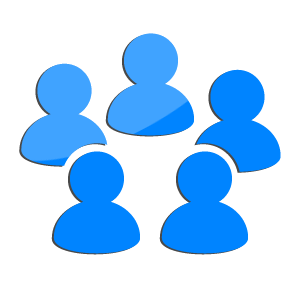 С целью определения прав, полномочий, гарантий, ответственности и основных принципов организации территориального общественного самоуправления на территории муниципального образования городской округ Евпатория Республики Крым решением Евпаторийского городского совета утверждены нормативные правовые акты, регулирующие их деятельность.Кроме того,  с целью содействия работе территориального общественного самоуправления были разработаны методические материалы, в которых прописан алгоритм их создания. 	Для выявления инициативных и активных граждан, способных организовать создание и деятельность органов ТОС, была проведена работа по созданию координационных комитетов председателей советов (правлений многоквартирных домов).	За период с мая по июль 2016 года были проведены собрания председателей советов (правлений многоквартирных домов), закрепленных за определенными управляющими компаниями, на которых были избраны рабочие органы: председатель, заместитель председателя, секретарь. Всего создано 10 координационных комитетов.  С целью повышения эффективности деятельности председателей координационных комитетов, избранных на собраниях, их кандидатуры включены в общественный совет по вопросам жилищно-коммунального хозяйства городского округа Евпатория Республики Крым.Необходимо отметить, что ТОС, зарегистрированному в качестве юридического лица, для осуществления хозяйственной деятельности по содержанию жилищного фонда, благоустройству территории, иной хозяйственной деятельности, направленной на удовлетворение социально-бытовых потребностей граждан, проживающих на соответствующей территории, планируется выделять средства из местного бюджета. Также органы местного самоуправления вправе осуществлять денежное  поощрение руководителей органов территориального общественного самоуправления за счет средств бюджета городского округа Евпатория.Обращения граждан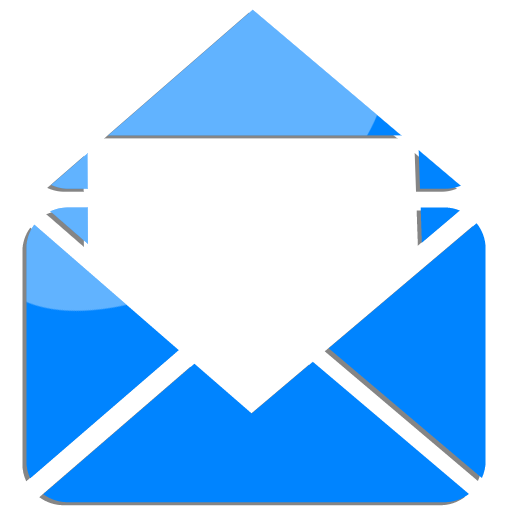 В своей работе с обращениями граждан Евпаторийский городской совет руководствуется Федеральным законом № 59-ФЗ «О порядке рассмотрения обращений граждан Российской Федерации».Постоянно принимаются различные меры по повышению эффективности работы с жалобами, предложения и заявлениями граждан.На 1 декабря текущего года поступило 2250 обращений от юридических лиц и  229  обращений  от граждан. Из общего числа обращений граждан:- коллективных -22;- через органы власти, поступившие из Государственного Совета Республики Крым - 6.В обращениях граждан актуальными вопросами остаются:-в сфере жилищно-коммунального хозяйства и благоустройства городского округа (40%), а именно об оказании содействия в ремонте кровли,  по вопросу ремонта дороги.-в сфере земельных и имущественных отношений (29%), а именно о предоставлении земельного участка для строительства, о  сносе незаконного строительства, об оформлении земельного участка, о выделении жилой площади, по вопросу законности строения, о реализации права на приобретение арендуемого помещения и другие;-в социальной сфере (5%),а именно по вопросу невыплаты пенсии, по вопросу оказания материальной помощи и другие;-вопросы строительства инвестиционной деятельности (5%), а именно по вопросу строительства корта с искусственным покрытием и другие;Также поднимались вопросы в сфере культуры (4%), в сфере муниципального контроля (5%), в сфере транспорта (3%),в сфере торговли (3%), и другие вопросы (6%). С целью совершенствования организации работы с обращениями граждан Евпаторийским городским советом Республики Крым проводятся выездные встречи с жителями городского округа.По всем вопросам были даны разъяснения, предложения и замечания направлены исполнителям для рассмотрения. По результатам рассмотрения обращений в адрес заявителей даны письменные мотивированные ответы.За 2016 год не допущено ни одного факта нарушений Федерального закона №59-ФЗ "О порядке рассмотрения обращений граждан Российской Федерации".Было проведено 16 личных приемов, на которых принято более 320 человек. 	На официальном сайте муниципального образования городской округ Евпатория Республики Крым функционирует раздел «Электронная приемная».За отчетный период, мной, как Главой муниципального образования городской округ Евпатория  было принято 41 постановление, в том числе:- по вопросам местного значения- 17;- по вопросам регулирования муниципальной службы – 7; -в сфере коррупции и противодействия терроризму и экстремизму – 4; -публичные слушания - 9; - получение стипендии главы муниципального образования городской округ Евпатория Республики Крым – 4, издано 209  распоряжений по личному составу и вопросам административно-хозяйственной деятельности.Противодействие коррупции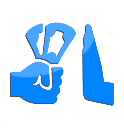 В текущем году систематически проводились мероприятия по противодействию коррупции. В целях обеспечения доступа граждан к информации об антикоррупционной деятельности Евпаторийского городского совета, на официальном сайте Правительства Республики Крым и муниципального образования городской округ Евпатория разработан раздел «Противодействие коррупции», в котором размещены нормативные правовые акты, направленные на противодействие коррупции. Кроме того, размещена информация по антикоррупционной политике на муниципальной службе, включающая информацию о порядке предоставления сведений о доходах, об имуществе и обязательствах имущественного характера.В 2016 году были проведены учебно-методические семинары с муниципальными служащими Евпаторийского городского совета в сфере противодействия коррупции, а также методический семинар - совещание с депутатами Евпаторийского городского совета Республики Крым по заполнению установленных форм справок о доходах, имуществе и обязательствах имущественного характера. Комиссией по соблюдению требований к служебному поведению муниципальных служащих Евпаторийского городского совета, и лиц, замещающих муниципальные должности на постоянной основе и урегулированию конфликта интересов было проведено одно заседание по разным вопросам.Во исполнение полномочий, представленных федеральным законодательством, органам местного самоуправления, в Евпаторийском городском совете были приняты следующие нормативные правовые акты, направленные на противодействие коррупции:Решение Евпаторийского городского совета «Об утверждении Порядка увольнения (освобождения от должности) в связи с утратой доверия лиц, замещающих муниципальные должности на постоянной основе».Решение Евпаторийского городского совета «Об утверждении Положения о предоставлении лицами, замещающими муниципальные должности в муниципальном образовании городской округ Евпатория Республики Крым сведений о доходах и расходах, об имуществе и обязательствах имущественного характера».Решение Евпаторийского городского совета «Об утверждении Положения о предоставлении гражданами, претендующими  на замещение должностей муниципальной службы, и муниципальными служащими в  муниципальном образовании городской округ Евпатория Республики Крым сведений о доходах, расходах, об имуществе и обязательствах имущественного характера».Решение Евпаторийского городского совета «О внесении изменений в Положение о проведении конкурса на замещение вакантной должности  муниципальной службы в Евпаторийском городском совете, утвержденное решением Евпаторийского городского совета Республики Крым от 21.11.2014г. № 1-5/7».Решение Евпаторийского городского совета «О внесении изменений в Положение о муниципальной службе в муниципальном образовании городской округ Евпатория Республики Крым, утвержденное решением Евпаторийского городского совета Республики Крым от 21.11.2014г.                 № 1-5/4».Постановление председателя Евпаторийского городского совета  «О внесении изменений в Положение о проверке достоверности и полноты сведений, предоставляемых гражданами, претендующими на замещение должностей муниципальной службы Евпаторийского городского совета Республики Крым и муниципальными служащими Евпаторийского городского совета Республики Крым, и соблюдения муниципальными служащими Евпаторийского городского совета Республики Крым требований к служебному поведению».Постановление председателя Евпаторийского городского совета  «О внесении изменений в Порядок проведения антикоррупционной экспертизы нормативных правовых актов и проектов нормативных правовых актов Евпаторийского городского совета Республики Крым, утвержденный постановлением председателя Евпаторийского городского совета от 12.01.2015г. № 21».Постановление председателя Евпаторийского городского совета  «О внесении изменений в Положение о проверке достоверности и  полноты  сведений, предоставляемых гражданами,  претендующими на замещение должностей муниципальной службы Евпаторийского городского совета Республики Крым и муниципальными служащими Евпаторийского городского совета Республики Крым, и соблюдения муниципальными служащими Евпаторийского городского совета Республики Крым требований к служебному поведению».Постановление председателя Евпаторийского городского совета  «О внесении изменений в постановление  председателя Евпаторийского городского совета Республики Крым от 04.02.2015г. № 26 «О комиссии по соблюдению требований к служебному поведению муниципальных служащих аппарата Евпаторийского городского совета Республики Крым лиц, замещающих муниципальные должности на постоянной основе в Евпаторийском городском совете Республики Крым и урегулированию конфликта интересов» в новой редакции.Постановление председателя Евпаторийского городского совета «О внесении изменений в Положение о квалификационных требованиях  для замещения должностей  муниципальной службы  в Евпаторийском городском совете Республики Крым».Постановление председателя Евпаторийского городского совета «О внесении изменений в Порядок уведомления председателя Евпаторийского городского совета о фактах обращения в целях склонения к совершению коррупционных правонарушений муниципального служащего, лица, замещающего муниципальную должность на постоянной основе, порядке регистрации этих  уведомлений, перечне сведений, содержащихся в таких уведомлениях, и организации проверки этих сведений».Постановление председателя Евпаторийского городского совета «О рассмотрении протеста прокурора города Евпатории от 19.09.2016г. № 09/05-03-2016 на  постановление председателя Евпаторийского городского совета от 04.02.2015г. № 33 «Об утверждении Положения о сообщении муниципальными служащими Евпаторийского городского совета Республики Крым о получении подарка в связи с их служебной деятельностью, порядке сдачи и оценки подарка, реализации (выкупе) и зачисления средств, вырученных от его реализации».                  Антитеррористическая деятельностьВ отчетном периоде социальная и общественно-политическая обстановка на территории городского округа Евпатория оставалась стабильной, управляемой и контролируемой. Актов террористической направленности на территории городского округа не было. Конфликтов на межнациональной почве и тенденций к их возникновению не зафиксировано. 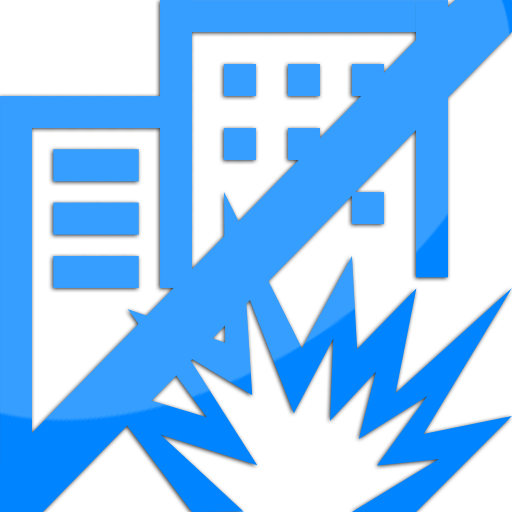 В целях повышения уровня антитеррористической защищенности населения и территории муниципального образования городской округ Евпатория, учитывая прогнозируемые угрозы, усилия антитеррористической комиссии в отчетный период были сосредоточены на решение задач, направленных на:- своевременное выявление и устранение причин и условий, способствующих проявлениям терроризма и экстремизма, посредством совершенствования координации действий представленных на территории городского округа Евпатория региональных структур и хозяйствующих субъектов;- поддержание в постоянной готовности сил и средств, привлекаемых для участия в мероприятиях по минимизации и ликвидации последствий возможных террористических актов;- повышение уровня информационно-пропагандистской работы с населением в сфере противодействия терроризму и экстремизму;- выработка комплекса мер по обеспечению безопасности в период подготовки и проведения, значимых общественно-политических, а также праздничных массовых мероприятий;- реализация на территории городского округа Евпатория мер по укреплению антитеррористической защищенности объектов от потенциальных террористических посягательств;- обеспечение постоянного мониторинга антитеррористической защищенности объектов возможных террористических посягательств;- повышение качества информационного взаимодействия, формирование с помощью СМИ активной жизненной позиции каждого жителя города в вопросах обеспечения общественной безопасности, предупреждения террористических проявлений.В 2016 году, согласно утвержденному плану работы АТК проведено 4 заседания антитеррористической комиссии, на которых были рассмотрены вопросы, среди них:1. «О состоянии и эффективности принимаемых мер по противодействию распространения идеологии экстремизма и терроризма в среде несовершеннолетних и молодежи, по предупреждению их вовлечения в экстремистскую деятельность».2. «О работе межведомственной комиссии и рабочей группы антитеррористической комиссии по проведению проверок и обследований  объектов с массовым пребыванием людей».3. «Профилактика  экстремизма, терроризма в средствах массовой информации (сети интернет). Выявление, предупреждение, пресечение».   4. «О состоянии безопасности, антитеррористической защищенности  объектов санаторно-курортного комплекса и готовности к работе  в курортный сезон 2016 года». 5. «Об организации работы по антитеррористической защищенности  объектов транспортной инфраструктуры: ж/д. вокзал «Евпатория», Автовокзал, ГУП РК КМП Евпаторийский торговый порт; МУП «Трамвайное управление им. Пятецкого», ООО «Машсервис».6. «О состоянии антитеррористической защищенности учреждений образовательной сферы (школы, дошкольные учреждения, техникумы, ВУЗы)».7. «Об утверждении перечня объектов, подлежащих обязательной охране полицией, согласно Распоряжению Правительства Российской Федерации от 02.11.2009 г. № 1629-р».За отчетный период совместно с прокуратурой города Евпатория, отделом МВД России по г. Евпатория, отделом г. Евпатория УФСБ России по Республике Крым и г. Севастополю, Следственным отделом по г. Евпатория ГСУ СК России по Республике Крым создана и утверждена Межведомственная рабочая группа по борьбе с проявлениями экстремистской деятельности на территории МО ГО Евпатория Республики Крым (Распоряжение от 05.05.2016 года № 23р/4р/823/72р/539/02-04/В). Согласно, утвержденного плана графика проведено обследование 188 объектов из которых категорировано 165 объектов, объектов санаторно-курортного комплекса – 45, объектов образования- 54, учреждений здравоохранения – 8, объектов жизнеобеспечения и обслуживания населения – 17, объектов торговли (рынки) -5, объектов культуры -10, объектов транспорта - 5, объектов спорта – 3, культовых объектов – 15, разработано -148 паспортов антитеррористической защищенности объектов, на согласовании в ФСБ и МВД находятся -5 паспортов.  Работа в данном направлении продолжается по частным организациям (гостиничный комплекс, супермаркеты,  крупные спортивные сооружения). Проведено обследование и категорирование (8) культовых заведений (церкви, мечети, храмы) с массовым пребыванием людей. На все проверенные объекты составлены акты проверок с рекомендациями о необходимых проводимых мероприятиях на объекте и разработкой необходимой документации в сфере профилактики от возможных террористических проявлений, разработкой перспективных планов развития объекта с включением необходимого финансирования мероприятий антитеррора.На 39 объектах образования и 39 объектах санаторно-курортного комплекса установлены тревожные кнопки вызова полиции. В ходе реализации мероприятий плана работа проводится в тесном взаимодействии с территориальными отделами МВД, ФСБ, МЧС, ФМС, учреждениями, организациями, предприятиями всех форм собственности.О работе Контрольно – счетной палаты городского округа Евпатория Республики Крым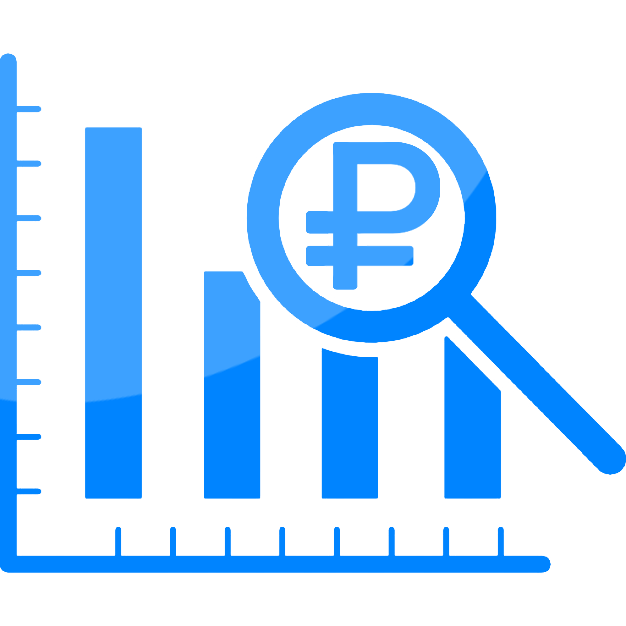 С целью получения объективной и профессиональной оценки финансовой деятельности органов местного самоуправления в текущем году продолжила работу Контрольно – счетная палата городского округа Евпатория Республики Крым. Основное внимание уделялось аудиту эффективности использования бюджетных средств, что позволило депутатам и общественности быть в курсе сведений о каждом потраченном рубле исполнительными органами власти.   В текущем году Контрольно – счетной палатой рассмотрено и подготовлено 40 заключений на проекты нормативных правовых актов городского округа Евпатория Республики Крым, из них 9 заключений на проекты решений о внесении изменений в бюджет городского округа на 2016 год.Кроме того, проведены три контрольных мероприятия по проверке отдельных вопросов финансово-хозяйственной деятельности: - в администрации города Евпатории Республики Крым;-в муниципальном казенном учреждении «Центр                  информационно-аналитического и материально-технического обеспечения органов местного самоуправления муниципального образования городской округ Евпатория Республики Крым»;- в муниципальном унитарном предприятии «КурортТоргСервис.В ходе проведения указанных мероприятий, Контрольно – счетной палатой охвачено средств на общую сумму более 74 млн руб.По приглашению прокуратуры города Евпатории в 2016 году специалисты Контрольно – счетной палаты участвовали в 6-ти прокурорских проверках по различным вопросам, в:- Евпаторийском городском совете Республики Крым;- МУП «Заозерное»;- ГУП РК «Евпаторийский авиаремонтный завод»;-МБОУ «Новоозерненская средняя школа города Евпатории Республики Крым»;- администрации города Евпатории Республики Крым;- организациях – пассажироперевозчиках, осуществляющих деятельность на территории г. Евпатории По всем поставленным прокуратурой города Евпатории вопросам были подготовлены подробные справки.  За указанный период  так же было проведено два                           экспертно-аналитических мероприятия, одно из которых совместно со Счетной палатой Республики Крым.В 2016 году проведено 11 заседаний Коллегии  Контрольно – счетной палаты, на которых рассмотрено 25 вопросов, в том числе два вопроса с участием депутатов Евпаторийского городского совета, представителей администрации и один вопроса с участием проверяемого муниципального казенного учреждения. Так же за истекший период составлено пять административных протоколов в отношении должностных лиц, к которым впоследствии применены меры административного взыскания. Межмуниципальное сотрудничествоГод начался с рабочих встреч, цель которых  углубление, поддержка и расширение экономического, научно-технического и культурного сотрудничества. С официальными визитами Евпаторию посетили делегация из Республики Башкортостан во главе с председателем Государственного Собрания Курултая Константином Толкачёвым, директор Совета муниципальных образований Московской области Олег Иванов, делегация из Тольятти, которую возглавил председатель Думы городского округа Тольятти Дмитрий Микель.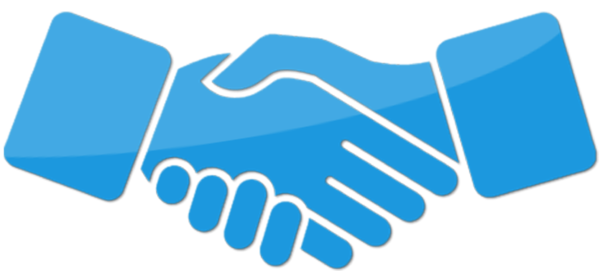 В 2016 году были подписаны соглашения об установлении  межмуниципального сотрудничества с: - Красногорским муниципальным районом Московской области;- городом Белгород;- городом Алексин (Тульская область);- Балаклавским районом г. Севастополя.-  городом Иваново; - городом Сочи.- городом Магадан;- городом Северобайкальск.Соглашения предусматривают сотрудничество в различных областях, прежде всего в сферах промышленности, строительства, транспорта, образования, культуры, туризма, спорта и  молодежной политики.Кроме того были  подписаны соглашения о сотрудничестве и  взаимодействии:- с общественными ветеранскими организациями города; - с межрегиональной общественной организации по защите прав юридических и физических лиц «Правозащита». Для Крыма и Евпатории подписание указанных соглашений – событие особое, потому что взаимодействие с подобными организациями способствует развитию принципов правового государства и гражданского общества.Об участии в работе Ассоциации «Совет муниципальных образований Республики Крым» в 2016 году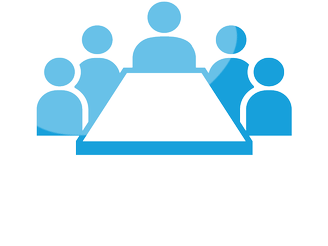  С целью защиты прав и законных интересов органов местного самоуправления муниципальных образований, представительства их интересов в органах государственной власти в 2016 году продолжила работу Ассоциация «Совет муниципальных образований Республики Крым», председателем которой по – прежнему  является Глава города Евпатории.За отчетный период состав Ассоциации остался неизменным и включает в себя 277 муниципальных образований из 279, из них: 11 – городских округов;14 – муниципальных районов;4 – городских поселения 248 – сельских поселения.Нормотворческая деятельность Ассоциации за отчетный период заключалась в обсуждении членами Совета предложений по совершенствованию федерального и регионального законодательства.Так, например, членами Совета были поддержаны предложения коллег из Калужской области и Рязанской областей в части совершенствования законодательства по ведению похозяйственных книг органами местного самоуправления поселений и органами местного самоуправления городских округов. В текущем году нашло поддержку обращение Совета муниципальных образований Московской области по внесению изменений в Жилищный кодекс Российской Федерации в части правового регулирования вопросов, связанных с:- внесением платы за нежилые помещения, расположенные в многоквартирных жилых домах;- заключением договора собственниками жилых домов или частей жилых домов с региональным оператором по обращению с твердыми коммунальными отходами.Были положительно рассмотрены законодательные предложения Ассоциации Сибирских и Дальневосточных городов по вопросу «О внесении изменений в Бюджетный кодекс Российской Федерации. В рамках реализации своих полномочий Ассоциацией налажено взаимодействие и конструктивный диалог с органами государственной власти республики. В состав Правления ассоциации делегированы уполномоченные представители от Государственного Совета Республики Крым  и Совета министров Республики Крым.Совместно с органами государственной власти Ассоциация проводила мониторинг проблем местного самоуправления и поиск механизмов их решений.Планирование на 2017 годЗавершая свой доклад, хотела бы остановиться на тех задачах, которые нам необходимо решить в самой ближайшей перспективе.Согласно Указу Президента Владимира Владимировича Путина               2017 год объявлен Годом экологии в Российской Федерации.  В связи с этим необходимо проводить систематическую работу по совершенствованию нормативно – правовых основ, регулирующих сферу охраны окружающей среды, и формированию активной гражданской позиции в сфере экологии у евпаторийцев.Также в 2017 году следует продолжить формирование правовой базы регулирующей жизнедеятельность г. Евпатории во всех сферах, например, разработка и утверждение: -генерального плана муниципального образования городской округ Евпатория Республики Крым;- правил землепользования и застройки муниципального образования городской округ Евпатория Республики Крым;- информационной системы обеспечения градостроительной деятельности муниципального образования городской округ Евпатория Республики Крым;- проектов планировки и проектов межевания территории, а также иной градостроительной документации. Проведение работ по кадастрированию земельных участков.В 2017 году после прохождения конкурсных процедур по выбору подрядных организаций будут начаты строительно-монтажные работы в соответствии с утвержденными графиками по реализации программы ФЦП: грязелечебницы «Мойнаки», пассажирских пирсов (что соединит курортную зону с центром города и поселком Заозерное), строительство водовода (резервный водовод в обход города на перспективу), улично-дорожной сети, напорного коллектора, трамвайного пути и контактной сети.К концу 2017 года запланировано:- внедрение проектов реконструкции городских сетей водоснабжения 32 км (пр. Победы,  ул. Демышева, ул. 60 лет ВЛКСМ, ул. Полупанова,             ул. Некрасова, ул. Токарева, ул. Фрунзе, пр. Ленина, ул. Чапаева,                ул. Революции, ул. Санаторская, ул. Пушкина) и в 2018 году - изношенных сетей канализации 25 км (пр. Ленина, ул. Демышева, ул. 60 лет ВЛКСМ,              ул. Полупанова, ул. Советская, ул. Токарева, ул. Фрунзе, пр. Победы,         ул. Чапаева, ул. Революции, ул. Санаторская, ул. Пушкина, ул. Кирова). Это позволит уже в 2017 году начать строительно-монтажные работы по реконструкции дорог города.- проведение мощения дорог, замена сетей и благоустройство пешеходной зоны, замена воздушной линии электроснабжения жилых домов и наружного освещения на кабельную линию по маршруту «Малый Иерусалим» в районе улиц Водоразборная и Красноармейская;- приведение в порядок сетей электроснабжения, замена воздушной линии электроснабжения жилых домов и наружного освещения на кабельную линию у собора Святого Николая Чудотворца со стороны прилегающих переулков Музейный и Летный; - проведение работ по берегоукреплению и восстановлению пляжной зоны в районе парка им. Фрунзе.- начало реконструкции набережной им. В. Терешковой с ее благоустройством,  заменой асфальтобетонного покрытия, устройством наружного освещения и размещением малых архитектурных форм, заменой аварийных плит, намывом песка, устройством двух бунов.	Городское хозяйство.В рамках муниципальной программы реформирования и развития жилищно-коммунального хозяйства городского округа Евпатория Республики Крым на 2016-2018 годы запланировано:- проведение ремонта улично-дорожной сети и внутридворовых проездов на сумму 13,7 млн руб. из местного бюджета и 50,88 млн руб. из бюджета Республики Крым;- ремонт тротуаров на улично-дорожной сети города на сумму 13,2 млн руб.;- благоустройство придомовых территорий и устройство парковочных карманов во дворах на сумму 6,2 млн руб.; - обустройство 50 контейнерных площадок для сбора мусора на сумму 2,6 млн руб. и приобретение урн для размещения на территориях общего пользования;- выполнение работ по устройству наружного освещения, в том числе внутри дворов жилых домов, детских площадок и внутриквартальном проезде в районе домов №№ 98, 99а по ул.9 Мая; - реконструкция сквера им. Ленина площадью 4781 м2 на сумму 12,2 млн руб. и сквера Чернобыльцев;- проведение ремонта внутридворовых проездов площадью 1828 м2 на сумму 1,7 млн руб.- закупка и установка детских игровых площадок на сумму 1,7 млн руб., а также приобретение и монтаж детской площадки для детей с ограниченными возможностями на сумму 1,2 млн руб.;- проведение капитального ремонта общежитий (ул. Чапаева, 3;             ул. Островского, 38; ул. Крупской, 36; ул. Крупской, 42; ул. Крупской, 40) на сумму 15,1 млн руб.Ведется подготовка проектно-сметной документации по капитальному ремонту улиц Загородная, Братьев Буслаевых и 9 Мая.Инвестиционная деятельность и межрегиональное взаимодействие.Продолжить работу по привлечению инвестиций в город, в том числе тех, которые находятся в стадии реализации, а именно:- строительство энергетического центра на базе газопоршневых когенерационных установок общей установленной мощностью 17,5 МВт на объекте котельной ГУП РК «Крымтеплокоммунэнерго» (ООО «ИМПУЛЬС СТРОЙ ИНВЕСТ»);- строительство энергетического центра на базе газопоршневых когенерационных установок общей установленной мощностью 17,5 МВт на объекте котельной ГУП РК «Крымтеплокоммунэнерго». (ООО «КОМПАНИЯ «КРЫМ СТРОЙ ИНЖИНИРИНГ»);- реконструкция и развитие санатория «Юбилейный»; - реконструкция и развитие санатория для детей и детей с родителями «Радуга» (ООО «СЕЛЬБИЛЛЯР»);- строительство и эксплуатация обувной фабрики по адресу: Россия, Республика Крым, г. Евпатория, район Черноморского шоссе (ООО «КРЫМ ШУЗ»);- строительство и эксплуатация многофункционального спортивного комплекса «Арена-Крым» по адресу: Россия, Республика Крым,                            г. Евпатория,  ул. Интернациональная 162б (ООО «АРЕНА-КРЫМ»);- строительство ЭКО-станции совместно с туристско-информационными центрами по адресу: Россия, Республика Крым,                    г. Евпатория, ул. Революции 43/25 (АО «ДанХит - СанРейн Юг»);- реконструкция детского оздоровительного лагеря «Пионер» по адресу: Россия, Республика Крым, г. Евпатория, пгт Заозерное, ул. Аллеи Дружбы (ООО БФ «Помощи детям с заболеваниями ДЦП и нарушениями опорно-двигательного аппарата и иными тяжелыми заболеваниями «НАРАСЫЙ» (ДИТЯ)»); - производство архитектурных конструкций из стеклофибробетона по адресу: Россия, Республика Крым, г. Евпатория, ул. Строителей (ООО «Дворцовое наследие»);- жилищный комплекс «Семейный» — строительство 3- 9- этажных жилых домов по адресу: Россия, Республика Крым, г. Евпатория, на перекрестке ул. 9 мая / 60 лет ВЛКСМ (ООО «СК «Консоль-Строй ЛТД»);- возведение тематического развлекательного аттракционного парка «Мир приключений» по адресу: Россия, Республика Крым, г. Евпатория, пересечение улиц Киевская и Ив. Франко (ООО «ПАРКИ КРЫМА»);- строительство многоквартирного жилого дома со встроенно-пристроенными помещениями по адресу: Россия, Республика Крым,             г. Евпатория, ул. 60 лет ВЛКСМ (ООО «Петрокомплект»);- развитие автотранспортного предприятия ООО «Евпатранс+» по пассажирским перевозкам в г. Евпатория» (ООО «Евпатранс+»).Торговля.Учитывая многочисленные обращения граждан, считаю необходимым: -провести реконструкции цветочного торгового ряда, расположенного по ул. Некрасова, в районе бывшего магазина « Прибой»;- завершить работы по благоустройству муниципальной  сельскохозяйственной   ярмарки,   расположенной по   пр. Победы –                ул. Чапаева;- организовать круглогодичную многоотраслевую ярмарку на 30-35 торговых мест в поселке Заозерное;- открыть аптеку в поселке Заозерное.Курорт и туризм. 	С целью развития Евпатории как питьевого курорта запланировать в 2017 году проектирование 2-х бюветов минеральной воды.Образование.Одной из важнейших задач, которые стоят сегодня перед нами, является повышение уровня стандарта учреждений образования.  В этой связи, в 2017 году запланированы:  - текущий ремонт 9 общеобразовательных учреждений (д/с №№ 14, 27, 29, 30, УВК «Интеграл», школ №№ 2, 14, НСШ, МСШ, ) на сумму 4,2 млн руб.;- капитальный ремонт 6 общеобразовательных учреждений (д/с №№ 11, 19, 20, 33, УВК «Интеграл», школы № 7) на сумму 4,0 млн руб.;- строительство пристройки к основному зданию МБОУ «Гимназия №8», МБОУ «Заозерненская средняя школа» - 700,0 тыс.руб.- установка 2-х модульных детский садов. Спорт.В рамках муниципальной программы «Развитие физической культуры и массового спорта в городском округе Евпатория Республики Крым на 2016-2018 годы» планируется:- проектно-изыскательские работы по  капитальному ремонту спортивных объектов (2017-2018 гг);- реконструкция спортивного комплекса МБУ «Дворец спорта» (2017-2018 гг);- материально-техническое оснащение детско-юношеских спортивных школ города (2017-2018 гг) ;Культура.	В новом году нам предстоит сделать очень много в сфере культуры. Это: -  открытие библиотеки для слепых и слабовидящих;- создание культурно-досугового центра в пгт Новоозерное; - обеспечение помещением театра-студии кукол «Марионетки»;- проведение ремонтных работ в учреждениях культуры и дополнительного образования; - проведение мероприятий по соблюдению требований доступности противопожарной безопасности, антитеррористической защищенности  учреждений культуры и дополнительного образования;- создание музея космонавтики.Отдельно хотелось бы остановиться на планах по обустройству микрорайонов Исмаил-бей и Спутник-1.В 2017 году запланированы следующие работы:- приведение в соответствие адресного хозяйства в мкр.Исмаил-бей, Спутник-1, Спутник-2 (установка аншлагов с наименованием улиц);- проектирование и строительство инженерных сетей (электроснабжение, водоснабжение) в микрорайоне «Айсабай» в г. Евпатория;.- регулирование вопросов, связанных с самовольным занятием земель (массив Яшлык) на территории  городского округа Евпатория;- электроснабжение мкр.Спутник-1;- строительство скверов и установка памятников Эшрефу Шемьи-заде, Исмаилу Гаспринскому и Николаю Андреевичу Мамуне;- проектирование и прокладка водовода от ул.51-й Армии до Черноморского шоссе вдоль дачного массива «Сады дружбы» для бесперебойного водоснабжения микрорайонов Исмаил-бей, Спутник-1, Спутник-2, Айсабай;-передача в пользование земельного участка Сакским районом под мусульманское кладбище в мкр.Исмаил-бей г.Евпатория;- строительство физкультурно-оздоровительного комплекса в мкр. Исмаил-бей; - реконструкция бывшего торгового центра «Универсам» мкр. Исмаил-бей в социально-культурный центр.	Хочу подчеркнуть, что позитивных изменений, которыми мы можем по праву гордиться, нам не удалось бы добиться, если бы не полная поддержка и помощь Председателя Государственного Совета Республики Крым Владимира Андреевича Константинова и Главы Республики Крым Сергея Валерьевича Аксенова.  Пользуясь, случаем, хотела бы от себя лично и от всех евпаторийцев выразить им слова благодарности за это.На мой взгляд, постоянное и конструктивное взаимодействие между органами государственной власти и местного самоуправления, общественности Евпатории способствуют глубокому сотрудничеству, объединению усилий, согласованию стратегических планов и тактических программ развития, решению общих управленческих и социально-экономических задач.Особую благодарность заслуживают евпаторийцы – наши труженики, за терпение и понимание. Уверена, что нашими общими усилиями мы решим самые сложные и масштабные задачи, и добьемся того, что Евпатория станет процветающей и самодостаточной!      №п/пКомитеты ЕГСКоличество             заседанийкомитета1.По вопросам нормотворческой деятельности, регламента, депутатской этики, связям с общественностью, взаимодействию с правоохранительными органами, информационной политике, межнациональным отношениям, местному самоуправлению, противодействия коррупции131.В ходе заседаний рассмотрено 63 вопроса.Среди них:О плане работы Евпаторийского городского совета на 2016 год.Об обеспечении доступа к информации о деятельности Евпаторийского городского совета Республики Крым. Об утверждении перечня услуг, которые являются необходимыми и обязательными для предоставления администрацией города Евпатории Республики Крым муниципальных услуг и предоставляются организациями, участвующими в предоставлении муниципальных услуг, порядка определения размера платы за их оказание.Отчет от 27.01.2016г. №05-02/16 о результатах контрольного мероприятия «Проверка целевого использования средств бюджета муниципального образования городской округ Евпатория Республики Крым, направленных на возмещение затрат, связанных с изданием газеты «Евпаторийская здравница»  и некомпенсированных (необеспеченных) доходами автономной некоммерческой организации «Издательство газеты «Евпаторийская здравница» за период времени с 1 сентября 2015 года по 1 октября 2015 года».Об утверждении Положения о порядке назначения и проведения конференции граждан (собрания делегатов) в муниципальном образовании городской округ Евпатория Республики Крым. Об утверждении Положения о порядке назначения и проведения собрания граждан  в муниципальном образовании городской округ Евпатория Республики Крым. О порядке присвоения имен государственных и общественных деятелей, выдающихся людей муниципальным предприятиям, учреждениям, организациям и другим объекта муниципального образования  городской округ Евпатория Республики Крым.  О предложении по присвоению городу Евпатории почетного звания Российской Федерации «Город воинской славы».Об утверждении Положения о предоставлении лицами, замещающими муниципальные должности в муниципальном образовании городской округ Евпатория Республики Крым сведений о доходах и расходах, об имуществе и обязательствах имущественного характера.Об утверждении Положения о предоставлении гражданами, претендующими  на замещение должностей муниципальной службы, и муниципальными служащими в  муниципальном образовании городской округ Евпатория Республики Крым сведений о доходах, расходах, об имуществе и обязательствах имущественного характера.Об утверждении Положения о межконфессиональном Совете муниципального образования городской округ Евпатория Республики Крым.О Правилах  аккредитации  журналистов,  работников  средств массовой информации, информационных агентств  в Евпаторийском городском совете Республики Крым. О внесении в Государственный Совет Республики Крым в порядке законодательной инициативы проекта Закона Республики Крым «О внесении изменений в ч.1 ст. 6 Закона Республики Крым   от 19  ноября 2014   года   № 7- ЗРК/2014 «О налоге на имущество  организаций».Об утверждении Регламента Евпаторийского городского совета I созыва в новой редакции.О внесении в Государственный Совет Республики Крым в порядке законодательной инициативы проекта Закона Республики Крым «О полномочиях органов государственной власти Республики Крым по взаимодействию с Советом муниципальных образований Республики Крым».Инициировано внесение 11 проектов решений на рассмотрение сессий Евпаторийского городского совета.2.По вопросам имущественных и земельных правоотношений, градостроительства, архитектуры, экологии и природных ресурсов162.В ходе заседаний рассмотрено 77 вопросов.Среди них:Об утверждении Правил присвоения, изменения и аннулирования адресов объектам недвижимости (объектам адресации) и присвоение наименований элементам планировочной структуры, изменения и аннулирования таких наименований на территории муниципального образования городской округ Евпатория Республики Крым и внесении изменений в решение Евпаторийского городского совета от 27.02.2015 №1-15/8 «Об утверждении Правил присвоения, изменения и аннулирования адресов объектам недвижимости (объектам адресации) на территории муниципального образования городской округ Евпатория Республики Крым».О внесении изменений в Правила распространения наружной рекламы, установки и эксплуатации объектов наружной рекламы и информации на территории муниципального образования городской округ Евпатория Республики Крым.Об установлении памятного знака  вертолету Ка-27.Об установлении памятного знака – мемориальной доски Императору Николаю II.Об утверждении Методики расчета и порядка использования арендной платы при передаче в аренду имущества, находящегося в собственности муниципального образования городской округ Евпатория Республики Крым в новой редакции.О внесении изменений в прогнозный план (программу) приватизации муниципального имущества находящегося в собственности муниципального образования городской округ Евпатория на 2016 год утвержденный решением Евпаторийского городского совета от 27.11.2015г. №1-27/21. Об установлении памятного знака А.С. Пушкину и Наталье Гончаровой.3.По вопросам экономической, бюджетно - финансовой и налоговой политики123.В ходе заседаний рассмотрено 15 вопросов.Среди них:Об исполнении бюджета муниципального образования городской округ Евпатория Республики Крым за 2015 год. О внесении изменений в решение от 30.12.2015 № 1-29/5     29 сессии Евпаторийского городского совета Республики Крым  I созыва «О бюджете муниципального образования городской округ  Евпатория  Республики Крым на 2016 год».4.По  вопросам здравоохранения, образования, занятости и социальной  защиты населения5 4.В ходе заседаний рассмотрено 9 вопросов.Среди них:О Совете женщин муниципального образования городской округ Евпатория Республики Крым. Об утверждении положения территориальной трехсторонней комиссии по регулированию социально-трудовых отношений на территории муниципального образования городской округ Евпатория Республики Крым. Об утверждении Положения об управлении образования администрации города Евпатории Республики Крым в новой редакции.О даче согласия на прием в собственность муниципального образования городской округ Евпатория Республики Крым из государственной собственности Республики Крым специального оборудования в рамках реализации  мероприятий государственной программы российской Федерации «Доступная среда»  на 2011-2015 годы, включенных в 2014 году.5.По вопросам курорта, туризма, культуры, молодежной политики и спорта55.В ходе заседаний рассмотрено 16 вопросов.Среди них: О состояния подготовки учреждений санаторно – курортного комплекса, расположенных на территории муниципального образования городской округ Евпатория Республики Крым к курортному сезону 2016 года6.По вопросам инвестиционной политики, предпринимательства, торговли и защиты прав потребителей86.В ходе заседаний рассмотрено 36 вопроса.Среди них:Рассмотрение схемы размещения нестационарных торговых объектов, расположенных на территории муниципального образования городской округ Евпатория Республики Крым.Рассмотрение вопроса о предоставлении региональной поддержки инвесторам, реализующим инвестиционные проекты, имеющие значение для социально-экономического развития городского округа Евпатория Республики Крым, подготовка предложений по изменению в законодательстве.Рассмотрение вопроса о проведении открытого конкурса на право заключения договора для размещения нестационарных торговых объектов на территории муниципального образования городской округ Евпатория Республики КрымРассмотрение вопроса о предоставлении региональной поддержки инвесторам, реализующим инвестиционные проекты, имеющие значение для социально-экономического развития городского округа Евпатория Республики Крым, подготовка предложений по изменению в законодательстве.Рассмотрение вопроса о соблюдении Порядка организации ярмарок и продажи товаров на них на территории муниципального образования городской округ Евпатория Республики КрымРассмотрение вопроса о ходе реализации инвестиционных проектов на территории муниципального образования городской округ Евпатория Республики Крым в апреле 2016 года.7.По вопросам жизнеобеспечения, энергетики и жилищно-коммунального хозяйства77.В ходе заседаний рассмотрено 17  вопросов.Среди них:О работе штаба городского совета по взаимодействию с населением в период ликвидации чрезвычайной ситуации, связанной с ограничением лимитов электропотребления. О работе департамента городского хозяйства администрации г. Евпатории Республики Крым по подготовке и проведению годовых общих собраний собственников помещений в многоквартирных домах (МКД) (отчеты управляющих компаний, выбор способа формирования фонда капитального ремонта МК, формирование советов МКД), мерах по развитию территориального общественного самоуправления.О мерах, принимаемых Заозерненский отделом администрации города по снижению тарифов на водопотребление.О ходе реализации департаментом городского хозяйства администрации города Евпатория требований Жилищного кодекса Российской Федерации, работе по объединению  советов МКД, правлений ТСЖ, ЖСК в общественные организации, развитию территориального общественного самоуправления в муниципальном образовании городской округ Евпатория Республики Крым.Об итогах общественной экспертизы тарифов МУП «Экоград»  на сбор и вывоз ТБО.О ходе проведения  капитального ремонта кровель и лифтов в городском округе Евпатория в соответствии с Региональной адресной программой  «Проведение капитального ремонта МКД на территории Республики Крым на 2015-2016 годы».О ходе подготовки объектов теплоэнергетики и жилищного фонда к отопительному сезону 2016-17гг.8.По вопросам транспорта, промышленности и связи28.В ходе заседаний рассмотрен вопрос:О муниципальном дорожном фонде городского округа Евпатория Республики Крым.Всего68